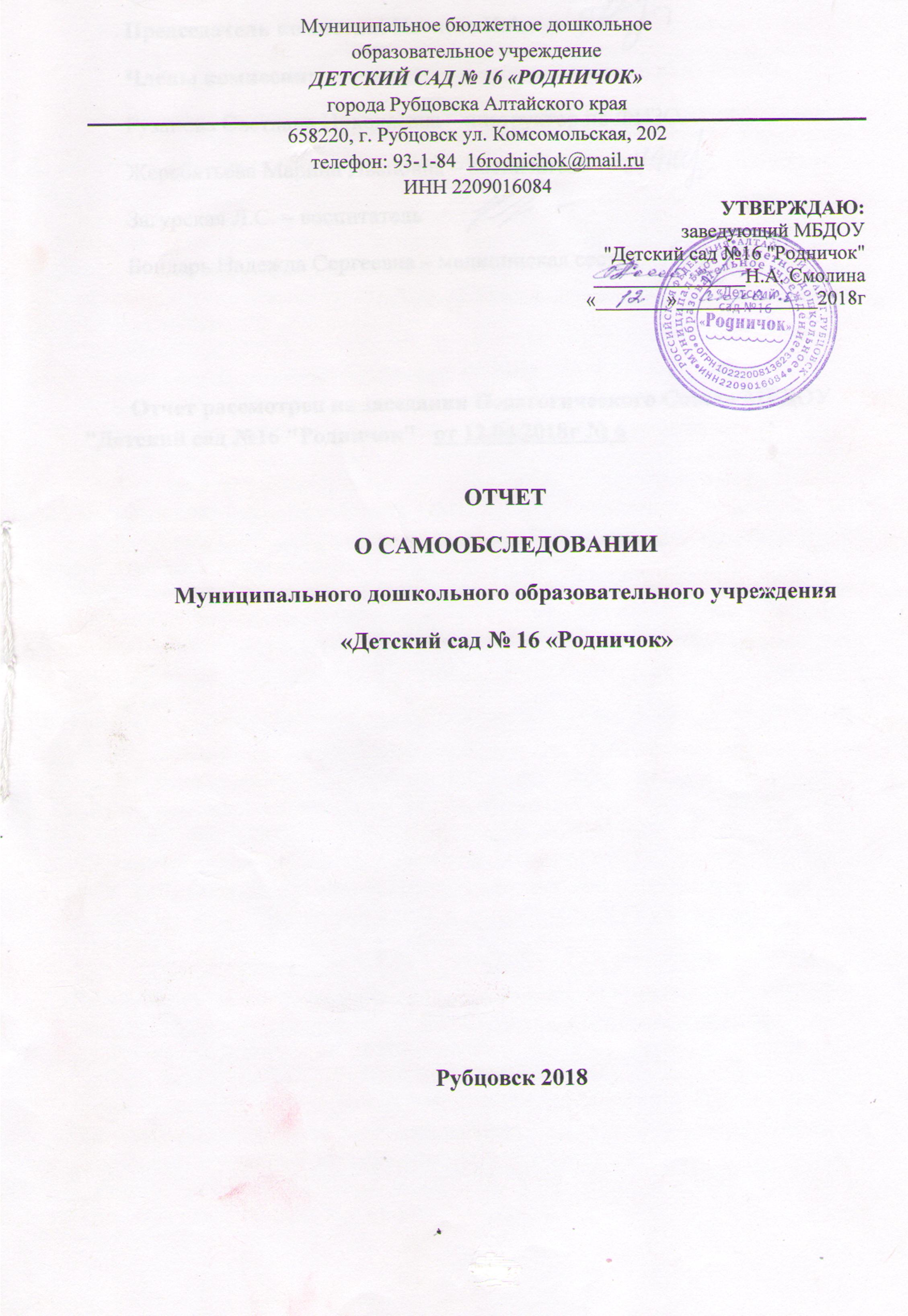 Председатель комиссии: Иванова И.А.Члены комиссии:Рузанова Светлана Николаевна – инструктор по ФИЗОВельмина Анна Александровна– воспитательЗагурская Людмила Степановна – воспитатель Супрунова Елена Ивановна – воспитательОтчет рассмотрен на заседании Педагогического Совета МБДОУ "Детский сад №16 "Родничок"   от 16.04.2019г № 5 Показатели деятельности ДОУ, подлежащие оценке.АНАЛИТИЧЕСКАЯ ЧАСТЬОрганизационно-правовое обеспечение образовательной деятельности…………………………………………….………………………………...4Общие сведения об организации……………………………………… ………………….4Руководящие работники образовательной организации……...…………………….........7Сведения об основных нормативных документах…………………………….………….8Структура и система управления……………………………………………………….9Характеристика сложившейся в ДОО системы управления……………..........................9Оценка обеспечения координации деятельности специалистов ДОУ……………………………………………………………………………………………..20Оценка взаимодействия семьи и ДОУ……………………………………………………22Оценка организации работы по предоставлению льгот………………………………..25Оценка морального климата и взаимоотношения в коллективе………………………..25Оценка партнерства и взаимодействия с обществом………………………………...….26Оценка информационной открытости ДОУ……………………………………………..27Оценка результативности и эффективности действующейв ДОУ системы управления -----------------------------------------------------------------------------28Содержание и качество воспитательно-образовательного процесса….………….31Программа развития ДОУ.…………………………………………………………….....31Образовательные программы, реализуемые в ДОУ…………………………………….32Воспитательная работа……………………………………………………………………...37Дополнительное образование………………………………………………………………..41Изучение мнения участников образовательного процесса…………………………………42Организация образовательного процесса…………………………………………….45Кадровое обеспечение ………………………..................................................................48 Учебно-методическое обеспечение …………………………………………................51Информационное обеспечение …………………………………………………….......62VIII. Материально-техническая база………………………………………………………63IX.Внутренняя система оценки качества образования …………………………………75X. Перспективы развития……………………………………………………………………77Приложение «Показатели деятельности ДОУ».............................................78 Организационно-правовое обеспечение образовательной деятельности.1.1. Общие сведения об организацииМуниципальное  бюджетное дошкольное образовательное учреждение  (далее МБДОУ) «Детский сад №» 16 «Родничок»,  Алтайский край, г. Рубцовск, ул. Комсомольская,202 основан в 1958 году, является дошкольным образовательным учреждением - третьей категории, вид – детский сад общеразвивающего вида, тип – дошкольное бюджетное образовательное учреждение.Адрес местонахождения МБДОУ: 6582224, Алтайский край, г. Рубцовск, ул. Комсомольская,202.Телефон:8(38557)93-1-84,Электронный адрес: 16rodnichok@mail.ru Сайт:ds16.educrub.ruУчредитель – Администрация города Рубцовска Алтайского края  с 1999г.МБДОУ "Детский сад №16 "Родничок" является   юридическим лицом и имеет  свой лицевой счет, открытый в установленном порядке; печать, штампы, бланки со своим наименованием.  Бухгалтерский учет осуществляет централизованная бухгалтерия  МКУ «Управление образования» по договору. Устав МБДОУ «Детский сад № 16 «Родничок»: Постановление администрации г. Рубцовска от  07.08.2017г. № 2500ДОУ входит в систему образования города Рубцовска. Координацию,  управление и финансовое обеспечение осуществляет учреждение, наделенное управленческими и распорядительными функциями над образовательными муниципальными учреждениями города Рубцовска (далее по тексту – Управление).МБДОУ расположено  на территории Центрального микрорайона, проезд транспортом: троллейбусный маршрут № 2 (остановка «Вокзал»), маршрутное такси № 3, 3К, 6К, 10 (остановка «Вокзал»)Рядом находится школа №19, №6, детский сады №24, №36, №37, №12, № 6, детская центральная библиотека, развлекательный центр «Россия», Художественная школа, детская музыкальная школа, детская поликлиника, ДК АТЗ, кинозал, драматический театр, краеведческий музей,  стадион АТЗ, ДЮСШ  №2, железнодорожный и автовокзал. ДОУ обязан обеспечивать присмотр, уход и оздоровление детей в возрасте от 1,6 лет до 7 лет.		ДОУ направлено на создание условий для реализации гарантированного гражданам Российской Федерации права общедоступного и бесплатного дошкольного образования. Осуществление воспитания, обучения и развития детей дошкольного возраста, охрану и укрепление их физического и психофизического здоровья, развитие индивидуальных способностей детей с целью их максимальной реализации, оказание помощи семье в формировании личности ребенка на основе реализации комплекса программ и усвоения детьми минимума их содержания.Режим  работы  12 часов: с 7.00. до 19.00,  выходные дни: суббота и воскресенье,   календарные праздники. Структура и количество групп. В МБДОУ «Детский сад № 16 «Родничок»  функционирует  4 группы, плановая наполняемость – 88 детей,  фактическая – 105 детей.1 группа  - вторая группа раннего возраста (от 1,6 до 3 лет)-  26 детей2 группы – дошкольного возраста (от 3 до 7 лет) – 66 детей1 группа - дошкольного возраста кратковременного пребывания  (от 3 до 5 лет) – 13 детейВедущие цели дошкольного учреждения— создание благоприятных условий для полноценного проживания ребенком дошкольного детства, формирование основ базовой культуры личности, всестороннее развитие психических и физических качеств в соответствии с возрастными и индивидуальными особенностями, подготовка к жизни в современном обществе, формирование предпосылок к учебной деятельности, обеспечение безопасности жизнедеятельности дошкольника.Особое внимание в ДОУ уделяется развитию личности ребенка, сохранению и укреплению здоровья детей, а также воспитанию у дошкольников таких качеств, как: патриотизм; активная жизненная позиция;творческий подход в решении различных жизненных ситуаций;уважение к традиционным ценностям.Эти цели реализуются в процессе разнообразных видов детской деятельности: игровой, коммуникативной, трудовой, познавательно-исследовательской, продуктивной, музыкально-художественной, чтения.Цели  достигаются через решение следующих задач:-охрана и укрепление физического и психического здоровья детей, в том числе их эмоционального благополучия;-обеспечение равных возможностей для полноценного развития каждого ребенка в период дошкольного детства независимо от места проживания, пола, нации, языка, социального статуса;-создание благоприятных условий развития детей в соответствии с их возрастными и индивидуальными особенностями, развитие способностей и творческого потенциала каждого ребенка как субъекта отношений с другими детьми, взрослыми и миром;-объединение обучения и воспитания в целостный образовательный процесс на основе духовно-нравственных и социокультурных ценностей, принятых в обществе правил и норм поведения в интересах человека, семьи, общества;-формирование общей культуры личности детей, развитие их социальных, нравственных, эстетических, интеллектуальных, физических качеств, инициативности, самостоятельности и ответственности ребенка, формирование предпосылок учебной деятельности;-формирование  социокультурной среды, соответствующей возрастным и индивидуальным особенностям детей;-обеспечение психолого-педагогической поддержки семьи и повышение компетентности родителей (законных представителей) в вопросах развития и образования, охраны и укрепления здоровья детей;-обеспечение преемственности целей, задач и содержания дошкольного общего и начального общего образования.Приоритетное направление деятельности муниципального бюджетного дошкольного образовательного учреждения «Детский сад» № 16 «Родничок»осуществление деятельности по обеспечению равных стартовых возможностей для обучения детей в школе;приобщение дошкольников к здоровому образу жизни.Содержание образовательного процесса, выстроено в соответствии с примерной  общеобразовательной программой дошкольного образования «От рождения до школы» под редакцией Н. Е. Вераксы, Т. С. Комаровой  М.А. Васильевой,   Москва «Мозаика-Синтез» 2016 год.Парциальные  программы, реализуемые в ДОУ:Программа «Музыкальные шедевры».  О. П. Радынова  Издательство «Сфера» 2016Стратегические направления развития  МБДОУ "Детский сад №16 "Родничок" представляют базовые ориентиры, куда движется организация, какие средства для этого используются, какие ресурсы и куда они тратятся, на что мобилизуются люди и обозначены как:Повышение конкурентоспособности учреждения путем предоставления качественных образовательных, информационно-просветительских услуг;обеспечение постоянного роста профессиональной компетентности педагогических кадров;Повышение качества работы с родителями воспитанников:совершенствование системы здоровьесберегающей деятельности в учреждении;организация эффективного сетевого взаимодействия, налаживание партнерских связей с учреждениями разного профиля;приведение в соответствие с требованиями предметно-развивающую среду и материально-техническую базу учреждения.1.2.Руководящие работники образовательной организации1.3. Сведения об основных нормативных документах.1 Устав Муниципального бюджетного дошкольного образовательного учреждения «Детский сад №16 « Родничок» утвержден постановлением Администрации города Рубцовска Алтайского края № 2500 от 07.08.2017г..2.Свидетельство о внесении записи в Единый государственный реестр юридических лицФорма Р50003,  серия 22 №003500690  от  31 ноября  2011 года3.  Свидетельство о постановке на учет РФ в налоговом органе по месту нахожденияФорма №1-1,   Серия 22 № 003119556 от 29 августа 1995г4. 5. Свидетельство о государственной регистрации права оперативного управления муниципальным имуществом: детский сад, площадь: общая 733,3 кв.м., инвентарный номер: 01: 416:002:000049810,  22АВ 944809 от 29.12.2011г. Запись регистрации №22-22-03\032\2011-6866. Свидетельство о государственной регистрации  право оперативного управления нежилого фонда:22АД 134906 от 18.06.2014г.Овощехранилище, площадь: общая 9,9 кв.м.,  запись регистрации №22-22-03/043/2009-238Свидетельство о государственной регистрации права постоянного (бессрочного) пользования на земельный участок, площадь:4470 кв.м.кадастровый номер:22:70:02911:522АД 134905 от 18.06.2014г. Запись регистрации №22-22-03\028\2011-738. Лицензия на право ведения образовательной деятельности:  №_567__   от «_10_» __июля __2012 годаСерия А  №0001605 выдана - Управлением Алтайского края по образованию и делам молодежи.  Срок действия лицензии – бессрочно9. Образовательная программа МБДОУ "Детский сад №16 "Родничок" опирается на примерную общеобразовательную программу «От рождения до школы» под редакцией Н.Е. Вераксы, Т.С. Комаровой, М.А. Васильевой», принята педагогическим Советом от 23.08.2017г9.   Санитарно-эпидемиологического заключения на образовательную деятельность (дошкольное образовательное учреждение) №22.61.04.000.М.000299.09.10 от 28.09.2010г.9. Лицензия Главного управления Алтайского края по здравоохранению и фармацевтической деятельности. Серия ЛО  22 №007664   № ЛО-22-01-004001 от  25.12.2015г.Основной государственный  регистрационный  номер записи о государственной регистрации юридического лица или индивидуального предпринимателя  1022200806671Выводы:Деятельность образовательной организации осуществляется на основании законодательства Российской Федерации. Нарушений Устава и лицензионного права не выявлено.II. Структура и система управления.2.1. Характеристика сложившейся в ДОУ системы управления.Управление ДОУ осуществляется в соответствии с законом РФ «Об образовании», иными нормативными правовыми актами Российской Федерации, на основе принципов единоначалия и самоуправления, обеспечивающих государственно-общественный характер управления ДОУ.Нормативно-правовое обеспечение управления ДОУПравила внутреннего распорядка воспитанников МБДОУ "Детский сад №16 "Родничок" Приказ № 134 от 25.08. 2017г.Правила внутреннего трудового распорядка МБДОУ "Детский сад №16 "Родничок"  Приказ 69/1от 02 мая 2017гПоложение об официальном сайте в сети Интернет МБДОУ "Детский сад №16 "Родничок"  Приказ № 185 от 18 октября 2017гПоложение о правилах приема (зачисления), основаниях и порядке перевода и отчисления воспитанников МБДОУ "Детский сад №16 "Родничок" . Приказ № 182 от 02.11. 2018г.Положение о Совете МБДОУ "Детский сад №16 "Родничок". Приказ № 114/1 от 01 сентября 2015гПоложение об общем собрании работников МБДОУ "Детский сад №16 "Родничок". Приказ № 170 от 24.декабря 2015гПоложение о комиссии по урегулированию споров между участниками образовательных отношений МБДОУ "Детский сад №16 "Родничок" . Приказ № 114/1 от 01 сентября 2015гПоложение об организации питания воспитанников и работников МБДОУ "Детский сад №16 "Родничок"  Приказ № 170 от 24.12.2015гПоложение регламентирующее режим функционирования МБДОУ "Детский сад №16 "Родничок", режим дня воспитанников и организацию воспитательно-образовательного процесса МБДОУ "Детский сад №16 "Родничок" . Приказ № 114/1 от 01 сентября 2015гПоложение о педагогическом совете МБДОУ "Детский сад №16 "Родничок". Приказ № 48 от 20 апреля 2016г.Положение о родительском комитете Приказ № 5 от 11 января 2017г.Положение о взаимодействии МБДОУ "Детский сад №16 "Родничок" с семьями воспитанников в соответствии с ФГОС. Приказ №94/1 от 05 сентября 2014г.Положение о системе оценки индивидуального развития детей в соответствии с ФГОС. Приказ № 94/1 от 05 сентября 2014г. Положение о внутриучрежденческом контроле Приказ № 4 от 10.01.2017г.Положение о персональных данных работников МБДОУ "Детский сад №16 "Родничок"  Приказ № 136 от 25.08.2017г.Положение о расследовании и учете несчастных случаев с воспитанниками. Приказ № 137 от 25.08.2017г.Единоличным исполнительным органом Учреждения является заведующий, назначаемый Управлением.Руководство деятельностью МБДОУ осуществляется заведующим МБДОУ «Детский сад № 16 «Родничок» Смолиной Натальей Александровной,  нанимаемый по срочному трудовому договору. Заведующий осуществляет непосредственное руководство детским садом  при взаимодействии с органами самоуправления, обеспечивающими государственно-общественный характер управления. Формы самоуправления ДОУ, являются:  Совет  Учреждения;Общее собрание работников  МБДОУ;Родительский комитет  МБДОУ;Педагогический совет МБДОУ.Совет Учреждения является коллегиальным органом управления. Состав и порядок формирования Совета Учреждения, взаимодействия с другими коллегиальными органами, принятия решений, компетенции, права и ответственность устанавливаются локальным нормативным актом Учреждения, который согласовывается Советом Учреждения, Родительским комитетом, Общим собранием работников, принимается с учетом мнения профессионального союза работников Учреждения и утверждается приказом заведующего Учреждением. 	В состав Совета Учреждения входят представители работников и администрации Учреждения, родителей (законных представителей) обучающихся. В необходимых случаях на заседание Совета Учреждения могут приглашаться представители Учредителя, общественных организаций, учреждений, взаимодействующих с Учреждением, представители учреждений, участвующих в финансировании Учреждения, граждане, известные своей культурной, научной, общественной, в том числе благотворительной деятельностью в сфере образования, и другие. Необходимость их приглашения определяется председателем Совета Учреждения. Лица, приглашенные на заседание Совета Учреждения, пользуются правом совещательного голоса. 	Количественный состав Совета Учреждения составляет семь членов, в том числе: два представителя родителей (законных представителей) обучающихся; четыре представителя работников Учреждения; один представитель администрации Учреждения.  К компетенции Совета Учреждения относятся: Согласование локальных актов Учреждения в пределах своей компетенции. Рассмотрение  программы развития Учреждения. Согласование образовательных программ дошкольного образования, дополнительных общеразвивающих программ, рабочих программ педагогов. Принятие решений об участии Учреждения в конкурсах образовательных учреждений (в том числе конкурсах на получение грантов от российских и зарубежных организаций в области образования и культуры). Принятие решений о вступлении Учреждения в ассоциации и союзы, действующие в целях развития образования. Формирование комиссий (экспертных групп и т.п.) по оценке качества и результативности труда педагогических работников Учреждения в целях определения размеров ежемесячных стимулирующих выплат педагогическим работникам Учреждения; утверждение результатов их работы. Определение размера выплат воспитателям и иным педагогическим работникам в соответствии с коэффициентами профессионального роста и посещаемости. Рассмотрение отчета о результатах самообследования Учреждения, поступлении и расходовании финансовых и материальных средств. По представлению Педагогического совета Учреждения – рассмотрение вопроса об организации платных дополнительных образовательных услуг. Рассмотрение решений Родительского комитета Учреждения. Совместно с администрацией Учреждения создание условий для  педагогического образования родителей (законных представителей). В рамках действующего законодательства Российской Федерации принятие необходимых мер по защите педагогических работников и администрации Учреждения от необоснованного вмешательства в их профессиональную деятельность. В лице председателя Совета Учреждения совместно с заведующим Учреждением представление в государственных, муниципальных, общественных органах управления интересов Учреждения, а также наряду с Родительским комитетом – интересов обучающихся, обеспечивая их социальную правовую защиту. Осуществление контроля соблюдения здоровых и безопасных условий обучения, воспитания и труда в Учреждении, принятие мер к их улучшению. Принятие решений по иным вопросам, отнесенным законодательством Российской Федерации к компетенции Совета Учреждения. Для осуществления предоставленных полномочий Совет Учреждения имеет право: Запрашивать от родителей (законных представителей) обучающихся, работников Учреждения и (или) органов, осуществляющих функции и полномочия Учредителя, информацию, необходимую для рассмотрения и решения вопросов, отнесенных к компетенции Совета Учреждения. Знакомиться с итоговыми документами по результатам проверок контролирующими организациями деятельности Учреждения, заслушивать отчеты о мероприятиях по устранению недостатков. Приглашать на свои заседания руководящих, педагогических и иных работников Учреждения для получения разъяснений, консультаций, заслушивания отчетов по вопросам, входящим в компетенцию Совета Учреждения. Создавать постоянные и временные комиссии (группы, штабы и т.д.), в том числе с привлечением лиц, не являющихся членами Совета Учреждения, для изучения вопросов, входящих в компетенцию Совета Учреждения, подготовки проектов решений Совета Учреждения, осуществления контроля их выполнения. Ходатайствовать в случае необходимости перед соответствующим органом, осуществляющим функции и полномочия Учредителя, об изменении условий или расторжении трудового договора с заведующим Учреждением. Ходатайствовать в случае необходимости перед заведующим Учреждением об изменении условий или расторжении трудового договора с работником Учреждения. Ходатайствовать в случае необходимости о созыве Общего собрания работников Учреждения и Родительского комитета Учреждения. Требовать по инициативе 1/3 своих членов обсуждения вне плана любого вопроса, касающегося деятельности Учреждения. Свободно распространять информацию о своей деятельности и принимаемых решениях. Член совета Учреждения имеет право: Участвовать в обсуждении и принятии решений Совета Учреждения. Выражать в свободной форме особое мнение, которое подлежит приобщению к протоколу заседания Совета Учреждения. Инициировать проведение заседания Совета Учреждения по любому вопросу, относящемуся к компетенции Совета Учреждения. Требовать от администрации Учреждения предоставления всей необходимой для работы Совета Учреждения информации по вопросам, относящимся к его компетенции. Присутствовать на заседании Педагогического совета Учреждения с правом  совещательного голоса. Вносить предложения по совершенствованию работы Учреждения. Досрочно выйти из состава Совета Учреждения по письменному заявлению. Член Совета Учреждения может быть выведен из его состава по решению большинства членов Совета Учреждения в случае пропуска более двух заседаний Совета Учреждения подряд без уважительной причины. При выбытии из Совета Учреждения выборных членов в двухнедельный срок проводятся довыборы членов Совета Учреждения в предусмотренном для выборов порядке. Совет Учреждения несет ответственность за обоснованность и своевременность принятия решений по вопросам, отнесенным настоящим Уставом к его компетенции. 	Решения Совета Учреждения, противоречащие законодательству Российской Федерации и иным нормативным актам органов государственной власти и местного самоуправления, настоящему Уставу, или принятые в их нарушение, недействительны с момента их принятия и не подлежат исполнению. 	Учреждения о содержании принятого решения не позднее одной недели со дня принятия решения. Общее собрание работников является коллегиальным органом управления, действующим бессрочно и представляющим интересы работников Учреждения по вопросам регулирования социально-трудовых отношений в Учреждении.К компетенции Общего собрания работников относится: Выборы представителей работников Учреждения в Совет Учреждения; отзыв ранее избранных представителей. Выборы представителей работников Учреждения для ведения переговоров с работодателем по подготовке проектов коллективных договоров (иных соглашений в области трудовых отношений) и их заключения, взаимных консультаций по вопросам регулирования трудовых отношений. .Избрание представителей работников в комиссию по трудовым спорам (утверждение представителей работников в комиссии по трудовым спорам, делегированных представительным органом работников). Избрание представителей работников в комиссию по урегулированию споров между участниками образовательных отношений в Учреждении. Рассмотрение вопросов охраны и безопасности условий труда работников, охраны здоровья обучающихся в Учреждении. Обсуждение изменений, дополнений в Устав Учреждения, новой редакции Устава – до момента его направления на утверждение Учредителю. Согласование локальных нормативных актов Учреждения, регулирующих отношения трудового коллектива и Учреждения. Обсуждение Правил внутреннего трудового распорядка Учреждения. Инициирование заключения коллективного договора. Утверждение коллективных требований работников в случае возникновения неурегулированных разногласий между работниками (их представителями) и работодателем (его представителями) по поводу установления и изменения условий труда (включая заработную плату), заключения, изменения и выполнения коллективного договора, соглашений, а также в связи с отказом работодателя учесть мнение выборного представительного органа работников при принятии локальных нормативных актов. Принятие решений по иным вопросам, отнесенным законодательством Российской Федерации к компетенции Общего собрания работников. Общее собрание работников имеет право: Участвовать в управлении Учреждением. Потребовать обсуждения Общим собранием работников любого вопроса, касающегося деятельности Учреждения, если данное предложение поддержит не менее одной трети членов собрания. Выходить с предложениями и заявлениями на Учредителя, в органы муниципальной и государственной власти, в общественные организации. Педагогический совет МБДОУ является коллегиальным органом управления, действующим бессрочно и предназначенным для рассмотрения и решения вопросов, связанных с осуществлением, совершенствованием и развитием образовательной деятельности Учреждения.Педагогический совет Учреждения имеет право: Участвовать в управлении Учреждением. .Выходить с предложениями и заявлениями на Учредителя, в органы муниципальной и государственной власти, общественные организации. Создавать временные творческие объединения с приглашением специалистов различного профиля, консультантов для выработки рекомендаций с последующим рассмотрением их на Педагогическом совете. Принимать окончательное решение по спорным вопросам, входящим в его компетенцию. Каждый член Педагогического совета Учреждения может потребовать обсуждения Педагогическим советом любого вопроса, касающегося педагогической деятельности Учреждения, если его предложение поддержит не менее одной трети членов Педагогического совета Учреждения.  Каждый член Педагогического совета Учреждения при несогласии с решением Педагогического совета вправе высказать свое мнение, которое должно быть занесено в протокол. Ответственность Педагогического совета: Педагогический совет несет ответственность за обоснованность, своевременность принятия и конкретность решений по вопросам, отнесенным к его компетенции с указанием ответственных лиц и сроков исполнения решений, соответствие принятых решений законодательству Российской Федерации об образовании, о защите прав обучающихся. Решения Педагогического совета Учреждения, противоречащие законодательству Российской Федерации и иным нормативным актам органов государственной власти и местного самоуправления, Уставу, или принятые в их нарушение, недействительны с момента их принятия и не подлежат исполнению. Заведующий вправе  предъявить Педагогическому совету мотивированное требование об отмене такого решения или объявить приказом по Учреждению о его недействительностиРодительский комитет Учреждения является коллегиальным органом управления. Состав и порядок формирования Родительского комитета, взаимодействия с другими коллегиальными органами, принятия решений, компетенции, права и ответственность устанавливаются локальным нормативным актомК компетенции Родительского комитета относятся: Обсуждение локальных актов Учреждения, касающихся взаимодействия с родительской общественностью, решение вопроса о внесении в них необходимых изменений и дополнений. Заслушивание отчетов заведующего о создании условий для реализации образовательных программ и дополнительных общеразвивающих программ Учреждения. Участие в подведении итогов деятельности Учреждения за учебный год по вопросам работы с родительской общественностью. Избрание представителей родительской общественности в комиссию по урегулированию споров между участниками образовательных отношений в Учреждении. 	Оказание помощи Учреждению в работе с неблагополучными семьями. В лице председателя Родительского комитета Учреждения совместно с заведующим и председателем Совета Учреждения представление интересов обучающихся, обеспечение их социальной правовой защиты, в государственных, муниципальных, общественных органах управления. Внесение предложений по совершенствованию образовательного процесса в Учреждении. Содействие организации совместных с родителями (законными представителями) мероприятий в Учреждении (родительские собрания, родительские клубы, Дни открытых дверей, иное). Вместе с заведующим Учреждением принятие решение о поощрении, награждении благодарственными письмами наиболее активных представителей родительской общественности. Доведение до сведения родительской общественности информации и решений Родительского комитета. Родительский комитет имеет право: Принимать участие в управлении Учреждением как коллегиальный орган управления. Требовать у заведующего Учреждением выполнения решений Родительского комитета. Каждый член Родительского комитета при несогласии с решением последнего вправе высказать свое мотивированное мнение, которое должно быть занесено в протокол. Родительский комитет несет ответственность за: выполнение, выполнение не в полном объеме или невыполнение закрепленных за ним задач и функций; соответствие принимаемых решений законодательству Российской Федерации, нормативно-правовым актам. В целях урегулирования разногласий между участниками образовательных отношений по вопросам реализации права на образование, в том числе в случаях возникновения конфликта интересов педагогического работника, применения локальных нормативных актов, рассмотрения обращений родителей (законных представителей) обучающихся о применении к работникам Учреждения, нарушающим и (или) ущемляющим права обучающихся, родителей (законных представителей) обучающихся, дисциплинарных взысканий, в Учреждении создается комиссия по урегулированию споров между участниками образовательных отношений (далее – Комиссия). Комиссия создается из равного числа представителей родителей (законных представителей) обучающихся и работников Учреждения. Решение Комиссии является обязательным для всех участников образовательных отношений в Учреждении и подлежит исполнению в сроки, предусмотренные указанным решением. Решение Комиссии может быть обжалованоОтношения ДОУ  с родителями (законными представителями) воспитанников регулируются в порядке, установленном Законом РФ «Об образовании» и Уставом.Имеются протоколы органов коллегиального управления образовательного учреждения.Таким образом, в ДОУ реализуется  возможность  участия  в  управлении   детским  садом  всех  участников  образовательного  процесса.  Заведующий детским садом занимает место координатора стратегических направлений.   Содержание деятельности муниципального бюджетного дошкольного образовательного учреждения строится с учетом положений нормативно - правовых документов, современных тенденций развития дошкольного образования, программно-методических требований, психолого-педагогических и гигиенических требований к организации, содержанию и методам воспитания и обучения детей в дошкольных образовательных учреждениях. Основой для создания эффективного механизма управления в дошкольном учреждении является реализация технологии контрольно – аналитической деятельности.Структура и функциональные системы управления соответствуют объему и содержанию деятельности ДОУ:- для всех должностей имеются должностные инструкции; циклограммы для воспитателей, помощников воспитателей и младших воспитателей, узких специалистов (музыкального руководителя, инструктора по физической культуре, педагога-психолога);- должностные (функциональные) права и обязанности всех участников воспитательно-образовательного процесса сбалансированы и согласованы друг с другом;- Совет педагогов собирается не реже 4 раз в году;- создана и действует рабочая, творческая, информационная  группы;- проводятся психолого-медико-педагогическое консилиумы и медико-педагогические совещания (не реже 1 раза в квартал);- оказывается содействие деятельности педагогов в работе городских методических объединений;- осуществляется контроль за организацией воспитательно-образовательного процесса, оздоровительной работой, за организацией питания, за охраной жизни и здоровья всех участников образовательного процесса в ДОУ.Планирование и анализ учебно-воспитательной работы осуществляется заведующим и старшим воспитателем. Управленческое планирование и прогнозирование определяет зону ближайшего и перспективного развития детского сада в конкретных условиях окружающей среды на основе педагогического анализа.Уровневая система управленческого планированияИнновационные методы и технологии управления, применяемые в ДОУ.На современном этапе в связи с введением в действие Федерального государственного образовательного стандарта (ФГОС),  к структуре основной общеобразовательной программы дошкольного образования возникла необходимость  обновления и повышения качества дошкольного образования, введения программно-методического обеспечения дошкольного образования нового поколения, направленное на выявление и развитие творческих и познавательных способностей детей, а так же выравнивание стартовых возможностей выпускников дошкольных образовательных учреждений при переходе на новый возрастной этап систематического обучения в школе.Огромными способностями повышения качества образования обладает организация и внедрение в педагогическую практику образовательных учреждений инновационной деятельности, направленной на проектирование стратегии обновления управления ДОУ, а так же организацию инновационной методической работы с педагогическими кадрами.Направления развития инновационных процессовИнновации в управленческой деятельности:широкое делегирование полномочий и расширение степени участия сотрудников в управлении развитием ДОУ;реализация  Программы развития ДОУ на 2016-2020г.г, основной общеобразовательной программы МБДОУ на 2016-2020 г, в соответствии с ФГОС ДО;создание нормативно-правовой базы, регламентирующей деятельность в ДОУ, в соответствии с ФГОС ДОразвитая система самоуправления за счет создания коллегиальных органов, созданные из числа педагогов, совершенствующих деятельность детского садаИнновации в работе с педагогическими кадрами:создание системы непрерывного образования и самообразования педагогов ДОУ через курсы повышения квалификации, переподготовку педагогов;аттестация педагогов;введение профессионального стандарту «Педагог» (проведение самооценки профессиональной деятельности воспитателей, в соответствии с требованиями профессионального стандарту «Педагог», проектирование индивидуальных планов профессионального развития воспитателей ДОУ)разработка педагогами индивидуальных планов саморазвития;индивидуализация форм и методов методической работы в зависимости от уровня профессионального мастерства педагогов;использование активных методов обучения педагогов (мастер-класс, педагогический КВН, педагогические проекты, круглые столы, использование ИТК-технологий и т.д.);самореализационные формы повышения профессиональной квалификации (творческие конкурсы и лаборатории, создание и выпуск газеты для родителей и педагогов , публикация статей, создание педагогических групп по интересам: «Конкурсная группа», «Информационная группа», «Творческая группа»участие педагогов в конкурсах, городских мероприятиях, конференциях.консультации заведующего, старшего воспитателя взаимопосещения занятий;2.2. Оценка обеспечения координации деятельности специалистов ДОУ.В МБДОУ "Детский сад №16 "Родничок"  воспитанников в 2018 учебном году из социально незащищенных семей не выявлено. Групп компенсирующей направленности –нет. В ДОУ с детьми занимались: 1 музыкальный руководитель – Швец Светлана Юрьевна  и 1 инструктор по ФИЗО – Рузанова Светлана Николаевна. В течение года велись планы взаимодействия между инструктором по ФИЗО – музыкальным руководителем – воспитателем.Оценка обеспечения координации деятельности педагогической, медицинской, психологической и социальных служб ДОУ.Система психолого-педагогического сопровожденияОрганизационная модель службы психолого-педагогическогосопровождения включает несколько блоков:I блок ориентирован на детей и включает в себя организационные формы оказания помощи детям с проблемами в развитии. Содержание работы педагога-психолога в данном направлении заключается в реализации наблюдений и диагностической работы с целью изучения того, как проходит период адаптации ребенка к детскому саду, оценки уровня развития малыша, и своевременного выявления детей, имеющих отклонения в физическом, речевом, интеллектуальном, эмоциональном развитии, трудности в обучении и социальной адаптации.По результатам наблюдений и диагностических мероприятий педагог-психолог делает выводы, заключения, дает устные и/или письменные рекомендации родителям и педагогам группы по наиболее эффективному планированию дальнейшего взаимодействия и коррекционно-развивающей работы с детьми. Полученная информация о ребенке может быть использована для создания развивающей среды в группе, изменения обстановки, смены стиля взаимодействия с детьми, пересмотра распорядка жизни малышей и т.д. II блок  ориентирован на оказание психологической и информационной помощи педагогам. Приоритетные задачи:а) ознакомить педагогов с особенностями и закономерностями развития детей дошкольного возраста;б)  при возникновении необходимости обучить адекватным способам взаимодействия с детьми с определенными трудностями;в) помочь создать условия, способствующие повышению эмоционального комфорта в группе и стимулирующие развитие личности ребенка.Деятельность III блока направлена на оказание психолого-педагогической помощи родителям детей дошкольного возраста. В МБДОУ «Детский сад №16 «Родничок» работает консультативно-адаптационый пункт «СемьЯ» по оказанию методической, психолого-педагогической и консультативной помощи семьям, неорганизованных детей, проходящих адаптацию в ДОУ. В  2018 году  в консультационный пункт обратилось 15 семей. Из них: к административному персоналу, к педагогическому персоналу -15 семей, к педагогам раннего возраста, к медицинскому персоналу – 11 родителей.Для организации работы консультационного пункта, разработан план, привлечены к активной деятельности воспитатели, работающие на группе раннего возраста, инструктор по физическому воспитанию, музыкальный руководитель, медицинская сестра.В настоящее время помощь оказывается на консультативном уровне: индивидуальные и групповые консультации, информация в «Уголках родителей» (стендовые  консультации, информационные листки, памятки и т.д.), анкетирование родителей (для  знакомства с личностными особенностями ребенка, отслеживания динамики изменений в развитии личности и т.д.). В течение года запланированы и проведены мероприятия: консультативных- 22, развлекательных мероприятий для неорганизованных детей и родителей, посещающих консультационный пункт – 14 мероприятий.Наиболее частая тематика обращения родителей со следующими вопросами: - показатели нервно-психического развития детей 2- 3-го года жизни;- наиболее благоприятный возраст для поступления в детский сад;- чем занять ребенка дома.Проблем в работе консультационного пункта нет.Таким образом, совокупность всех условий  воспитания и обучения детей дошкольного возраста должна обеспечить такой уровень развития ребенка, который поможет ему успешно и без больших потерь войти в школьную жизнь.2.3. Оценка взаимодействия семьи и ДОУВзаимодействие с родителями коллектив МБДОУ № 16 «Родничок» строит на принципе сотрудничества ив соответствии с годовым планом работы.  Приоритетные задачи:повышение педагогической культуры родителей;приобщение родителей к участию в жизни детского сада;изучение семьи и установление контактов с ее членами для согласования воспитательных воздействий на ребенка.Взаимодействие с семьей охватывает все уровни управления детского сада,  к которым относится:Заведующий ДОУ  обеспечение эффективного взаимодействия с родителями.Старший воспитатель организует педагогов на решение задач взаимодействия с семьей. Организовывает  просветительскую работу для родителей.Медицинская сестра организует совместную работу с семьей по воспитанию здорового ребенкаВоспитатели детского сада управляют процессом взаимодействия с семьей воспитанников.Каждый уровень  системы управления  находиться  в рамках должностных обязанностей и инструкций.На сегодняшний день родители выступают не только в роли заказчика, но и имеют возможность объективно оценить уровень работы ДОУ, что свидетельствует о позитивном настрое на дальнейшее сотрудничество.По результатам анкетирования степень удовлетворенности родителей предоставляемых услуг дошкольным учреждением составляет: в части реализации основных общеобразовательных программ дошкольного образования от 1 года  до 3-х лет – 98,8%, от 3-х до 7 лет – 99,2%в части создания условий для осуществления присмотра и ухода за детьми от 1 года  до 3-х лет – 98,2%, от 3-х до 7 лет – 98,6 %Так же полученные результаты показывают, что актуальный для нас вопрос привлечение родителей к участию в образовательном процессе успешно решается, и это является своеобразной гарантией  доверия со стороны родительской общественности.Обеспечивается гласность и открытость в работе детского сада путем информирования родителей на стендах и в родительских уголках групп, на сайте учреждения.    Сайт ДОУ обеспечивает возможность информирования общественности о работе ДОУ, а также о социальной политике органов местного самоуправления, региональных и федеральных органов власти в сфере дошкольного образования.Целенаправленное системное информационное воздействие, направленное на родительскую общественность, с использованием информационно-коммуникативных технологий позволяет значительно повысить эффективность взаимодействия детского сада и семьи, если использовать:· Электронную почту для обмена мнениями  без затраты времени;· Информация изучается родителями в удобное для них время;· Возрастают потоки информации;· индивидуализировать подачу информации;· Заказной принцип консультирования родителей.Направления  взаимодействия  педагога  с  родителями:  педагогический мониторинг, педагогическая поддержка, педагогическое образование, формы совместной  деятельности  педагогов  и  родителей  по  каждому  возрастному периоду  осуществляются  в  соответствии  с  проектом  программы  2.4.Оценка организации работы по предоставлению льгот	В соответствии с законодательством РФ организована работа по предоставлению льгот по родительской оплате за присмотр и уход. На основании Постановления Администрации города Рубцовска Алтайского края № 2825 от 11.06.2015г «О внесении изменений в Постановление Администрации города Рубцовска Алтайского края от 26.11.2013 года № 5723 «Об установления норматива затрат, размера платы родителей(законных представителей) и компенсации части родительской платы за присмотр и уход за детьми в муниципальных бюджетных образовательных организациях города Рубцовска, реализующих основную образовательную программу дошкольного образования» родительская плата установлена фиксированной суммой за месяц пребывания ребенка в ДОУ.  По за явлению родителей и предоставлению необходимых документов производятся выплаты компенсационной части, взимаемой с родителей (законных представителей)за содержание ребенка в детском саду в соответствии с законодательством РФ.Итак, по  МБДОУ "Детский сад №16 "Родничок" с 01 января 2017 года на основании Постановления № 425 от 16.12.2016года «Об утверждении критериев нуждаемости при предоставлении компенсации части, взимаемой с родителей (законных представителей) за присмотр и уход за детьми, осваивающими образовательные программы дошкольного образования в образовательных организациях Алтайского края»  количество семей получающие компенсацию составляет 43 человека, из них: 20% - 14 детей, 50% - 22 ребенка, 70% - 7 детей.	За присмотр и уход за детьми инвалидами, детьми сиротами и детьми, оставшимся без попечения родителей, а также за детьми с туберкулезной интоксикацией плата не взимается В  2018 году ДОУ посещает 1 ребенок оставшийся без попечения родителей. Оценка морального климата и взаимоотношения в коллективе.Оценивая моральный климат и взаимоотношения в коллективе, рассматривалась степень удовлетворенности сотрудников различными факторами жизнедеятельности коллектива. В результате наблюдений,  бесед было установлено, что для коллектива МБДОУ "Детский сад №16 "Родничок" большое значение имеет, насколько работа позволяет реализовывать свои творческие возможности, соответствует ли она профессиональному уровню. Было отмечено также, что привлекательность работы повышают удовлетворенность условиями труда, системой материального и морального стимулирования, перспективами карьерного роста, возможностью повысить уровень своего профессионализма.	Заведующий детским садом оказывает влияние на психологический климат в коллективе, регулирует характер взаимоотношений, при расстановке кадров учитывает психологическую совместимость. Конфликтные ситуации решаются своевременно и объективно. Часть  вопросов до принятия окончательного решения подлежат обсуждению внутри коллектива. 	Ситуации  некорректного поведения в коллективе, возникшие трудовые споры решаются в соответствии с Положением о комиссии по трудовым спором, Положением о комиссии по урегулированию споров между участниками образовательных отношений. За 2018 учебный год конфликтных ситуации в МБДОУ "Детский сад №16 "Родничок" не было. 	Принципы профессиональной этики и основные правила поведения, которыми руководствуется каждый член коллектива, представлен в Кодексе профессиональной этики педагогических работников.Оценка партнерства и взаимодействия с обществом.Для обеспечения реализации задач необходимо, чтобы ДОУ было частью образовательного пространства, поэтому ДОУ - открытая социальная система, успешно сотрудничающая с различными социальными организациями. В МБДОУ  на 2018 учебный год заключены договора и составлены планы работы с образовательными организациями и учреждениями культуры.Оценка информационной открытости ДОУ.ds16.educrub.ru – адрес официального сайта МБДОУ "Детский сад №16 "Родничок". Структура официального сайта приведена в соответствии с требованиями законодательства и потребностями целевой группы.Основные задачи сайта МБДОУ "Детский сад №16 "Родничок":формирование целостного позитивного имиджа ДОУ;совершенствование информированности граждан о качестве предоставления образовательных услуг в ДОУ;создание условий для взаимодействия всех участников образовательного процесса, социальных партнеров ДОУ;организация и осуществление обмена педагогическим опытом;стимулирование творческой активности педагогических работников.	На страницах сайта ответственный  за их ведение сайта (старший воспитатель Иванова И.А,) размещает информацию новостного характера, документы разных уровней, в том числе копии документов дающих право осуществлять образовательную деятельность, результаты мероприятий контролирующими органами, информацию о количестве  вакантных мест  в каждой возрастной группе, знакомит с педагогическим и руководящим составом. Таким образом, информация ориентирована на разные категории пользователей: руководящие работники, родители, педагогический коллектив.	На  сайте размещены требуемые законодательством нормативные документ,  что обеспечивает открытость деятельности ДОУ. 	Информация, представленная на сайте, по мере необходимости обновляется.	В управлении ДОУ используются информационно-коммуникативные технологии.Основными  направлениями процесса информатизации ДОУ являются:1. Организационное:1.1.Ведение сайта детского сада;1.2. Модернизация методической службы;1.3.Совершенствование материально – технической базы;1.4. Создание определенной информационной среды (Интернет-ресурсы)2. Педагогическое:повышение ИКТ – компетентности педагогов ДОУ;внедрение ИКТ в образовательное пространство.Области применения ИКТ педагогами ДОУ:Ведение документации.Методическая работа, повышение квалификации педагога.Воспитательно-образовательный процесс:организацию непосредственной образовательной деятельности воспитанника (презентации, наглядность, иллюстративный материал)организацию совместной развивающей деятельности педагога и детей,реализацию проектов2.8. Оценка результативности и эффективности действующей в ДОУ системы управленияФормы координации деятельности аппарата управления образовательного учреждения: оперативный контроль, тематический контроль, производственные совещания, оперативные совещания, педагогические советы. На этом уровне решаются принципиальные по важности вопросы в жизни и деятельности детского сада: разработка перспектив развития учреждения, определение основных путей достижения избранных целей, приведение имущественного комплекса в нормативное состояние, здоровьесбережения воспитанников и др.Тактическое управление находится в компетенции Педагогического Совета детского сада, который осуществляет руководство образовательной деятельностью. Педагогический совет действует на основании Положения. Педагогический совет заслушивает ежегодные Публичные отчеты о работе ДОУ, определяет основные направления работы.В ДОУ действует первичная профсоюзная организация работников образования и науки РФ. Организация действует на основании Положения. Органом управления в организации является Профком.Профком проводит информационно-просветительскую работу в ДОУ, знакомит работников с федеральным и региональным законодательством, а также муниципальной политикой в социальной сфере.	Основным источником информации для анализа состояния деятельности МБДОУ "Детский сад №16 "Родничок", получения достоверных результатов образовательного процесса является контроль. Он направлен на объективную оценку состояния дел в учреждении. Администрация  детского сада заинтересована в совершенствовании педагогического процесса, создания максимально комфортных условий как для детей, так и для сотрудников, поэтому внутриучрежденческий контроль включен  в план работы и реализован в  2018 учебном году.	Результаты внутриучрежденческого контроля в течение года доводились до сведения коллектива, подлежали обсуждению. Заведующим по результатам контроля были подготовлены приказы и утверждены планы мероприятий по ликвидации выявленных нарушений, проведены повторные контрольные мероприятия Выводы:В МБДОУ "Детский сад №16 "Родничок"  создана система  управления в соответствии с целями и содержанием работы учреждения, с учетом запросов участников образовательных отношений.Структура и механизм управления дошкольным учреждением определяет его стабильное функционирование.К решению вопросов по функционированию и развитию МБДОУ "Детский сад №16 "Родничок", организации образовательной деятельности и качества предоставляемых услуг привлекаются коллегиальные органы управления учреждением.В соответствии с законодательством осуществляется прием, перевод и отчисление воспитанников. Согласно законодательным документам семьи воспитанников пользуются льготами: при приеме в учреждение и части родительской платыРабота педагогического коллектива с родителями организована в рамках партнерских взаимоотношений.Психологический климат в коллективе, между участниками образовательных отношений стабильный, комфортный, доброжелательный.ДОУ сотрудничает с учреждениями образования, культуры и.др.Учреждение информационно открыто. Функционирует официальный сайт МБДОУ "Детский сад №16 "Родничок" III. Содержание и качества воспитательно-образовательного процесса.Программа развития ДОУПрограмма развития ДОУ переработана в соответствии с ФГОС ДО:на основании Приказа МинОбрнауки России от17.10.2013г №1155 «Об утверждении федерального государственного образовательного стандарта дошкольного образования»Федерального закона РФ «Об образовании» от 29.12.2012г, № 273;«Об утверждении порядка организации и осуществления образовательной деятельности по основным общеобразовательным программам  дошкольного образования».Стратегия развития МБДОУ направлена на создание нового облика детского сада, соответствующего требованиям ФГОС дошкольного образования.Цель программы развития детского сада определяется как создание адаптивной модели детского сада, которая, с одной стороны, имеет все условия для развития любого ребенка в соответствии с его индивидуальными способностями и возрастными возможностями, с другой стороны, гибко реагирует на изменения в обществе и государственной образовательной политике.Основные направления в работе, их цели и содержание.Развитие инновационной деятельности в условиях сохранения и укрепления традиций ДОУ.Цель: создание творческой атмосферы в коллективе, мотивация к созидательной деятельности в условиях сохранения баланса между инновациями и традициями. Осуществление целостного подхода к оздоровлению детей и формированию у них основ здорового образа жизни.Цель: продолжить создание комплексной системы физкультурно- оздоровительной работы по сохранению и укреплению здоровья детей и приобщению их к здоровому образу жизни и овладению разнообразными видами двигательной активности.Система работы по взаимодействию с семьей.Цель: создание условий для совместной деятельности детского сада и семьи по разработке и реализации общей стратегии развития и образования каждого ребенка.В учреждении в 2018 году  реализовывается программа развития. Мероприятия  программы организуются в соответствии с планом. Финансовые возможности затрудняют сохранить высокое качество проводимой работы и ее результат.	По причине недостаточности средств, учреждение вынуждено корректировать программу, исключать дорогостоящие проекты, переносить некоторые мероприятия на другой срок.Уровень проводимых мероприятий оценивается администрацией и общественностью, как достаточный.Образовательные программы, реализуемые в  ДОУ.В 2018 учебном году образовательный процесс детей в детском саду осуществляется на основании:Основной образовательной Программы МБДОУ «Детский сад №16 «Родничок» разработанной в соответствии с требованиями Федерального закона от 29.12.20012 №273-ФЗ «Об образовании в РФ» и Федеральным государственным образовательным стандартом дошкольного образования – ФГОС ДО (Приказ №1155 от 17 октября 2013г).Обязательная часть программы составлена на основании Примерной основной образовательной программы дошкольного образования (Одобрена решением федерального учебно-методического объединения по общему образованию, протокол от 20 мая 2015г.№2\15) и опирается примерную основную общеобразовательную программу дошкольного образования «От рождения до школы» Под ред. Н.Е. Вераксы, Т.С. Комаровой, М.А. Васильевой.-3-е изд., испр. И доп. – М.: МОЗАИКА-СИНТЕЗ, 2016г. (в соответствии с ФГОС).Объем обязательной части основной образовательной программы составляет не менее 60% от ее общего объема. Объем части основной образовательной программы, формируемой участниками образовательных отношений,  составляет не более 40% от ее общего объема.Вариативная часть составлена на основе парциальной программы:«Музыкальные шедевры» О. П. Радынова  Издательство «Сфера» 2016Ведущие цели Программы — создание благоприятных условий для полноценного проживания ребенком дошкольного детства, формирование основ базовой культуры личности, всестороннее развитие психических и физических качеств в соответствии с возрастными и индивидуальными особенностями, подготовка к жизни в современном обществе, формирование предпосылок к учебной деятельности, обеспечение безопасности жизнедеятельности дошкольника.Особое внимание в Программе уделяется развитию личности ребенка, сохранению и укреплению здоровья детей, а также воспитанию у дошкольников таких качеств, как: патриотизм; активная жизненная позиция;творческий подход в решении различных жизненных ситуаций;уважение к традиционным ценностям.Эти цели реализуются в процессе разнообразных видов детской деятельности: игровой, коммуникативной, трудовой, познавательно-исследовательской, продуктивной, музыкально-художественной, чтения.Цели Программы достигаются через решение следующих задач:-охрана и укрепление физического и психического здоровья детей, в том числе их эмоционального благополучия;-обеспечение равных возможностей для полноценного развития каждого ребенка в период дошкольного детства независимо от места проживания, пола, нации, языка, социального статуса;-создание благоприятных условий развития детей в соответствии с их возрастными и индивидуальными особенностями, развитие способностей и творческого потенциала каждого ребенка как субъекта отношений с другими детьми, взрослыми и миром;-объединение обучения и воспитания в целостный образовательный процесс на основе духовно-нравственных и социокультурных ценностей, принятых в обществе правил и норм поведения в интересах человека, семьи, общества;-формирование общей культуры личности детей, развитие их социальных, нравственных, эстетических, интеллектуальных, физических качеств, инициативности, самостоятельности и ответственности ребенка, формирование предпосылок учебной деятельности;-формирование  социокультурной среды, соответствующей возрастным и индивидуальным особенностям детей;-обеспечение психолого-педагогической поддержки семьи и повышение компетентности родителей (законных представителей) в вопросах развития и образования, охраны и укрепления здоровья детей;-обеспечение преемственности целей, задач и содержания дошкольного общего и начального общего образования.Основная общеобразовательная  программа Муниципального бюджетного дошкольного образовательного учреждения «Детский сад  №16 «Родничок» является нормативно-управленческим документом, обосновывающим выбор цели, содержания, применяемых методик и технологий, форм организации воспитательно-образовательного процесса в ДОУ. Она представляет  собой модель процесса воспитания и обучения детей, охватывающую все основные моменты их жизнедеятельности с учетом приоритетности видов детской деятельности в каждом возрастном периоде и обеспечивающую достижение воспитанниками физической и психологической  готовности к школе, обеспечивает  разностороннее гармоничное развитие детей с учётом их возрастных и индивидуальных особенностей по основным направлениям: физическому, социально-коммуникативному, познавательному, речевому и художественно-эстетическому.  В ДОУ оказываются услуги для детей дошкольного возраста от 1,5 до 7 лет.Содержание ООП МБДОУ «Детский сад №16 «Родничок» в соответствии с требованиями Стандарта включает три основных раздела - целевой, содержательный и организационный.Каждый из трех основных разделов ООП ДО включает обязательную часть и часть, формируемую участниками образовательных отношений, которые дополняют друг друга и прописываются как целостный документ, представляющий образовательную деятельность дошкольной образовательной организации.Образование воспитанников осуществлялось в пяти образовательных областях: социально-коммуникативное развитие, познавательное развитие, речевое развитие, художественно- эстетическое Образовательная деятельность с воспитанниками, осуществлялась в совместной деятельности взрослого и детей и самостоятельной деятельности детей. Факторами, повлиявшими на положительную динамику в освоении образовательных областей являются:  организация индивидуальной работы с воспитанниками по разным видам деятельности; учѐт индивидуальных особенностей детей в выборе форм и методов образования, воспитания, развития; создание условий в развивающем пространстве группы для совместной и самостоятельной детской деятельности; успешное использование проектного метода, основанного на мотивации детей к разнообразной деятельности; взаимодействие специалистов ДОУ;поиск оптимальных путей взаимодействия с родителями воспитанников.В ходе реализации образовательного процесса педагоги МБДОУ "Детский сад №16 "Родничок" учитывают региональный компонент, ярко выраженный в ходе самостоятельной и непосредственной образовательной деятельности с воспитанниками. Начиная с младшей группы, мы знакомим детей с родным городом, улицей, на которой они живут, с достопримечательностями, важнейшими промышленными, культурными и социальными объектами, известными людьми, воинами героями нашего города. Наблюдаем за сезонными изменениями, происходящими в нашем городе, изучаем историю, животный и растительный мир. Воспитываем бережное отношение к родному городу. Его жителям и природе. Региональный и климатический компоненты имеют место в комплексно-тематическом плане работы с детьми.Организация непосредственной образовательной деятельности с детьми в ДОУ проходит в соответствии с требованиями СанПиН 2.4.1.-13 к устройству, содержанию и организации режима работы в дошкольных организациях  утверждённых постановлением Главного государственного санитарного врача Российской Федерации от15 мая 2013г.С учетом ФГОС модель организации образовательного процесса включает:совместную деятельность детей и взрослого, где выделяются  НОД с основными  формами организации: игра, наблюдение, экспериментирование, проектная деятельность, общение, решение образовательных задач в процессе режимных моментов;самостоятельная деятельность детей, а именно развивающая предметно-пространственная среда, соответствующая требованиям.Особенность образовательного процесса заключается в организации различных видов детской деятельности (игровая, коммуникативная, познавательно-исследовательская, восприятие художественной литературы и фольклора, самообслуживание и элементарный бытовой труд, конструирование, музыкальная деятельность, двигательная деятельность) и их интеграции, в рамках которой дети активно развиваются, и совершенствуют уже имеющиеся знания, умения, навыки, а также получают новую информацию об окружающем мире в процессе взаимодействия  друг с другом, педагогом и предметно-пространственной средой.	НОД проводится во всех возрастных группах детского сада.	На основании ООП ДОУ педагогами ДОУ разработаны и утверждены на педагогическом совете рабочие программы.	Результаты освоения Программы представлены в виде целевых ориентиров дошкольного образования.	Подводя итог, отметим, что содержание ООП ДОУ соответствует основным положениям возрастной психологии и дошкольной педагогики, выстроена с учетом принципа интеграции  образовательных областей в соответствии с возрастными возможностями и особенностями воспитанников, спецификой и возможностями образовательных областей. По результатам внутреннего мониторинга ООП в учреждении на протяжении 2018 года реализовывалась в полном объеме.Воспитательная  работа Направление работы МБДОУ "Детский сад №16 "Родничок"                             1. Сохранение и укрепление физического  и психического здоровья ребёнка.
Цель: построение целостной системы, обеспечивающей оптимальные условия для соматического и нервно-психического здоровья.
Задачи:Сохранение и укрепление здоровья детей на основе комплексного и системного использования доступных для детского сада средств физического воспитания, инновационных оздоровительных технологий; Создание здоровьесберегающей среды, способствующей развитию физических качеств в соответствии с возможностями и состоянием здоровья детей.       Обеспечение активной позиции детей в процессе получения знаний о здоровом образе жизни; Выявление интересов, склонностей и способностей детей в двигательной деятельности и реализация их через спортивно-оздоровительную активность,     приобщение детей к традициям большого спорта. Формирование подходов к взаимодействию с семьей и социумом для укрепления здоровья детей, развитие их творческих способностей.Коллектив МБДОУ "Детский сад №16 "Родничок" считает, что для достижения целей основной общеобразовательной Программы первостепенное значение имеют:Для воспитанников:забота о здоровье, эмоциональном благополучии и своевременном всестороннем развитии каждого ребенка;создание в группах атмосферы гуманного и доброжелательного отношения ко всем воспитанникам, что позволяет растить их общительными, добрыми, любознательными, инициативными, стремящимися к самостоятельности и творчеству;максимальное использование разнообразных видов детской деятельности, их интеграция в целях повышения эффективности образовательного процесса;творческая организация (креативность) образовательного процесса;вариативность использования образовательного материала, позволяющая развивать творчество в соответствии с интересами и наклонностями каждого ребенка;уважительное отношение к результатам детского творчества;соблюдение в работе детского сада и начальной школы преемственности,следование принципу интеграции образовательных областей в соответствии с возрастными возможностями и особенностями детей, спецификой и возможностями образовательных областей;соблюдение комплексно-тематического принципа построения образовательного процесса.построение образовательного процесса на адекватных возрасту формах работы с детьми.создание условий для всестороннего развития детей с ОВЗ в целях обогащения их социального опыта и гармоничного включения в коллектив сверстников.Для родителей: единство подходов к воспитанию детей в условиях дошкольного образовательного учреждения и семьи;возможность выбора программы, технологии работы с ребенком;возможность повышения уровня своей психолого-педагогической культуры.деятельности, активное участие в проектной деятельности.В ходе реализации образовательного процесса педагоги МБДОУ "Детский сад №16 "Родничок" учитывают региональный компонент, ярко выраженный в ходе самостоятельной и непосредственной образовательной деятельности с воспитанниками. Начиная с младшей группы, мы знакомим детей с родным городом, улицей, на которой они живут, с достопримечательностями, важнейшими промышленными, культурными и социальными объектами, известными людьми, воинами героями нашего города. Наблюдаем за сезонными изменениями, происходящими в нашем городе, изучаем историю, животный и растительный мир. Воспитываем бережное отношение к родному городу. Его жителям и природе. Региональный и климатический компоненты имеют место в комплексно-тематическом плане работы с детьми.Реализация задач  регионального компонента через образовательные области                      Анализ социального состава родителей.Совместные мероприятия с учреждениями культуры.Для повышения качества воспитательно-развивающего процесса и реализации годовых задач детский сад сотрудничает с окружающим социумом. Цели взаимодействия способствуют разностороннему развитию воспитанников. Созданная система взаимодействия с учреждениями образования, культуры и спорта города,  прописана в договорах и планах совместных мероприятий, что способствует познавательному, речевому, художественно-эстетическому, нравственному, экологическому воспитанию детей. Наш детский сад тесно взаимодействует со школой МБОУ «Общеобразовательная школа № 19». Данное сотрудничество позволяет нам решать проблемы преемственности в системе "детский сад – школа". Учителя школы имеют возможность ближе познакомиться с формами работы, которые используются в детском саду, узнать основные требования программы, по которой работает ДОУ, увидеть своих будущих первоклассников в привычной для них обстановке, а воспитатели детского сада могут познакомиться с программами для детей 1 класса, узнать основные направления работы учителей начальных классов, увидеть своих выпускников на уроках в школе.  Дети старшей и подготовительной групп бывают на экскурсиях в центре технического творчества, в библиотеке, в общеобразовательных и спортивных школах.Необходимым условием успешности нашей работы по формированию навыков безопасного поведения на дороге является сотрудничество детского сада с ГИБДД. Организация взаимодействия с сотрудниками ГИБДД, общественными организациями является одним из основных направлений обучения детей дошкольного возраста правилам дорожного движения, которое позволяет расширять формы и методы в организации воспитательного процесса и повышать его эффективность. При взаимодействии с социумом наблюдается положительный результат освоения знаний, умений и навыков по образовательной области «Безопасность». Большое внимание уделено созданию системы противопожарной безопасности. Детский сад укомплектован огнетушителями, установлена система пожарной сигнализации, имеются стандартные информационные знаки. Пути эвакуации соответствуют нормативам. Проведено обучение ответственных лиц по пожарно - техническому минимуму и инструктажи с целью повышения антитеррористической устойчивости.Дети ежегодно принимают участие в городских  малых - олимпийских играх.Ведется тесный контакт воспитателей и учителей школы, воспитанников дошкольного учреждения и учеников первого класса:отслеживалась адаптация выпускников детского сада;проводилась диагностика готовности детей к школьной адаптации;Анализ деятельности детского сада за 2018 учебный год показал, что учреждение имеет стабильный уровень функционирования:приведена в соответствии нормативно-правовая база;положительные результаты освоения детьми образовательной программы;-сложился сплоченный творческий коллективС целью создания условий для развития и поддержки одарённых детей в дошкольном образовательном учреждении ежегодно организуются детские конкурсы,  выставки, викторины, привлечение детей к занятиям в кружках, участие в районных детских конкурсах. Итоги конкурсов размещаются в наглядной информации, на сайте организации. Победители и участники награждаются грамотами, дипломами, ценными подарками.3.4. Дополнительное образование.Дополнительные образовательные услуги, в том числе платные в учреждении не предоставляются.3.5. Изучение мнения участников образовательного процесса.Систематически проводилось анкетирование родителей для выявления информированности о воспитательно - образовательной работе МБДОУ, которое показало, что родители стали больше интересоваться успехами своих детей, принимать участие в жизни ДОУ. Родители привлекались к хозяйственной работе (ремонт оборудования, благоустройство групп). Чтобы полноценно осуществлять экологическое развитие детей, система работы в детского саду сочетается с работой с семьей в данном направлении, ведь именно семья дает детям первый опыт взаимодействия с природой. Степень удовлетворенности родителей (законных представителей)условиями и качеством предоставляемой муниципальной услугив части  создания условий для осуществления присмотра и ухода  за детьмиза 12 месяцев 2018 годаАнкета постепени удовлетворенности родителей (законных представителей)условиями и качеством предоставляемой муниципальной услугив части реализации основных общеобразовательных программ дошкольного образования.План 25 *30= 750Факт 9*2+ 241 *3= 741741 /750=98,8%В опросе принимали участие  25    родителей/законных представителей 1 младшей группы (  96 %)Удовлетворены качеством предоставляемых услуг –   98,8%Не удовлетворены качеством предоставляемых услуг –  0 чел	                                                                                                     Анкета по степени удовлетворенности родителей (законных представителей)условиями и качеством предоставляемой муниципальной услугив части  создания условий для осуществления присмотра и ухода  за детьмиПлан 25*12=300Факт 5*2+95*3=295295/300=98,2%В опросе принимали участие 25 родителей/законных представителей 1 младшей группы( 96 %)Удовлетворены качеством предоставляемых услуг – 98,2%Не удовлетворены качеством предоставляемых услуг – 0  чел.					Анкета по степени удовлетворенности родителей (законных представителей)условиями и качеством предоставляемой муниципальной услугив части реализации основных общеобразовательных программ дошкольного образованияПлан 58 *30= 1740Факт 13*2+ 567 *3= 17271727/1740 =99,2%В опросе принимали участие  58    родителей/законных представителей дошкольных групп(  73 %)Удовлетворены качеством предоставляемых услуг –   99,2%Не удовлетворены качеством предоставляемых услуг –  0 чел (   0,8 %)Анкета по степени удовлетворенности родителей (законных представителей)условиями и качеством предоставляемой муниципальной услугив части  создания условий для осуществления присмотра и ухода  за детьмиПлан 58*12=696Факт 10*2+222*3=686686/696=98,6%В опросе принимали участие 58 родителей/законных представителей дошкольных групп( 73 %)Удовлетворены качеством предоставляемых услуг – 98,6%Не удовлетворены качеством предоставляемых услуг – 0  чел (  0)Для получения обратной связи используется в ДОУ такие формы, как «Ящик отзывов и предложений», на сайте образовательного учреждения родители могут оставлять свои комментарии, интервьюирование, «Телефон доверия», «Горячая линия», «День открытых дверей».Выводы:Работа по выполнению образовательной программы во всех группах велась стабильно и систематически. Анализ анкет для родителей показал, что 73% опрошенных родителей удовлетворены более чем на 98% работой ДОУ. IV. Организация учебного процессаЦелью деятельности МБДОУ "Детский сад №16 "Родничок" является предоставление общедоступного   бесплатного  дошкольного  образования.Предметом деятельности детского сада - реализация  основной общеобразовательной  программы дошкольного образования. Учебный процесс построен на учебном и годовом планах работы утвержденных педагогическим советом ДОУ.Воспитательно – образовательный процесс строится на основе  режима дня, утвержденного заведующим,  который устанавливает распорядок бодрствования и сна, приема пищи, гигиенических и оздоровительных процедур, организацию непосредственно образовательной деятельности, прогулок и самостоятельной деятельности воспитанников.Ежедневная продолжительность прогулки детей составляет не менее 3-4 часов. Прогулку организуют 2 раза в день: в первую половину – до обеда и во вторую половину дня – после дневного сна или перед уходом детей домой. Учебный план разработан в соответствии с Сан П и Н 2.4.1.3049-13. В план включены пять образовательных областей, обеспечивающие познавательное развитие, речевое, социально-коммуникативное, художественно-эстетическое и физическое развитие детей.Реализация плана предполагает учет принципа интеграции образовательных областей в соответствии с возрастными возможностями и особенностями воспитанников, спецификой и возможностями образовательных областей.В детском саду функционирует восемь возрастных групп. Основной формой работы в возрастных группах является совместная деятельность: дидактические, сюжетно-ролевые, театрализованные игры, игровые ситуации, экспериментирование, проектная деятельность, беседы и др. непосредственно образовательная деятельность (НОД)Еженедельный объем организованной образовательной деятельности определяется регламентом этой деятельности (расписание), которое ежегодно утверждается заведующим на основании действующего  СанПиН 2.4.1.3049-13.Самостоятельная деятельность детей: игры по интересам.Общий объем самостоятельной деятельности детей соответствует требованиям действующего СанПиН 2.4.1.3049-13;Продолжительность учебного года с сентября по  май. Организованная образовательная деятельность   начинается с 1 сентября, учебный год  составляет 35 недель.В середине года (январь) для воспитанников дошкольных групп  организовывать недельные каникулы, во время которых проводят занятия только эстетически-оздоровительного цикла (музыкальные, спортивные, изобразительного искусства).Во время каникул планируются тематические дни, развлечения, беседы, экскурсии, мероприятия физической и художественно-эстетической направленности.Нормы и требования к нагрузке детей, а также планирование образовательной нагрузки в течение недели определены «Санитарно-эпидемиологическими требованиями к устройству, содержанию и организации режима работы дошкольных образовательных организаций» СанПиН 2.4.1.3049-13.В летний период и каникулярные дни, учебные занятия не проводятся, увеличивается продолжительность прогулок, проводятся спортивные и подвижные игры, спортивные праздники, экскурсии, прогулки-походы, развлечения, выставки, конкурсы и др.Обновление содержания воспитательно-образовательного процесса  идет  через реализацию  разработанной модели воспитательно-образовательного процесса, внедрение личностно-ориентированных технологий, мониторинга оценки качества образовательного процесса. Апробируются и внедряются современные  программы и технологии,    ведется опытно-экспериментальная деятельность по внедрению здоровьесберегающих технологий.Педагоги широко используют проектный метод в организации работы с детьми и родителями. Структура образовательного процесса	В образовательный процесс  включены следующие блоки:непосредственно образовательная деятельность (НОД);образовательная деятельность в режимных моментах;самостоятельная деятельность детей;образовательная деятельность в семье.Совместная деятельность взрослого и детей осуществляется как в виде НОД, так и в виде образовательной деятельности, осуществляемой в режимных моментах. НОД реализуется через организацию различных видов деятельности: игровой, двигательной, познавательно-исследовательской, коммуникативной, продуктивной, музыкально-художественной, трудовой, чтения художественной литературы.Так же НОД реализуется через интеграцию с использованием разнообразных форм и методов работы, выбор которых осуществляется педагогами самостоятельно в зависимости от контингента детей, уровня освоения Программы и решения конкретных образовательных задач.Образовательная работа ориентирована на интеграцию образовательных областей.Одним из показателей эффективности работы ДОУ выступает уровень готовности детей к обучению в школе. Результативность деятельности детского сада по этому направлению свидетельствует о качестве проводимой работы. Наш детский сад тесно взаимодействует со школой № 19.Данное сотрудничество позволяет нам решать проблемы преемственности в системе "детский сад – школа". Учителя школы имеют возможность ближе познакомиться с формами работы, которые используются в детском саду, узнать основные требования программы, по которой работает ДОУ, увидеть своих будущих первоклассников в привычной для них обстановке. А воспитатели детского сада лучше познакомиться с программами для детей 1 класса, узнать основные направления работы учителей начальных классов, увидеть своих выпускников на уроках в школе.Итоги подготовки детей к школе за 2017 учебный год Число выпускников – всего - 12 детей3. Уровень освоения знаний:Всего: 16 человек-высокий –  10 детей (83,3%)-средний –  2 детей (16,7%)-низкий – 0 ребенка (0%)3.1. Подготовительная группа №3 «Юнга»:4. Психологическая готовность к школе:Всего: (16  детей)-готовы к обучению в школе – 12 детей (100 %);- условно готовы к обучению в школе – 0 ребенок (0 %)-не готовы к обучению в школе  – 0Выводы: В МБДОУ "Детский сад №16 "Родничок" созданы оптимальные условия для реализации  основной образовательной программы. Образовательная программа дошкольного образования ДОУ реализуется в полном объеме.Хорошие результаты достигнуты благодаря использованию в работе методов, способствующих развитию самостоятельности, познавательных интересов детей, созданию проблемно-поисковых ситуаций и обогащению предметно-развивающей среды.  У выпускников детского сада психологическая и социальная готовность на достаточно высоком уровне. Детей, не подготовленных к школе -  не выявлено. У всех детей сформированы интегративные качества, необходимые для осуществления различных видов детской деятельности, мотивация к школьному обучению сформирована у всех детей. Неуспевающих детей нет.V. Кадровое обеспечениеУкомплектованность штатов составляет 100%, из них штатных педагогов – 100%. Образовательную работу с детьми ведут 9 педагога:  музыкальный работник, инструктор по физической культуре,  6 воспитателей,1 старший воспитатель.Руководящий состав: заведующий МБДОУ «Детский сад №16 «Родничок»Кадровый состав ДОУОбразовательный уровень педагогов:Курсовую подготовку прошли: 9 человек – 100%Квалификационная категорияВ ДОУ разработан план повышения квалификации педагогов, план аттестации, организуются педагогические советы, консультации для воспитателей, теоретические семинары, семинары-практикумы, конкурсы, что обеспечивает рост профессионального мастерства педагогов, саморазвития. Администрация обеспечивает педагогов методической и дидактической литературой. Администрация МБДОУ систематически разрабатывает план-прогноз о курсовой переподготовке педагогических кадров с целью повышения их профессиональной компетенции и мастерства.В МБДОУ "Детский сад №16 "Родничок"  ведется Документация по аттестации педагогических работников: нормативные документы, копии документов о присвоении категории; записи в трудовых книжках:Порядок проведения аттестации педагогических работников организаций, осуществляющих образовательную деятельность, утвержденный приказом Министерства образования и науки Российской Федерации (Минобрнауки России) ;Положение об аттестации педагогических работников в целях подтверждения соответствия занимаемой ими должности, утвержденное приказом по ДОУ Перспективный план аттестации педагогических работников. Приказ по ДОО «О создании комиссии по проведению аттестации педагогических работников»  Протокол аттестационной комиссии  с представлениями, дополнительными сведениями, представленными самим педагогическими работниками, характеризующими его профессиональную деятельность, хранятся у работодателя. Выписка из протокола хранится в личном деле педагогического работникаСтавки заработной платы (должностные оклады) педагогических работников  учреждения устанавливаются в соответствии с Положением об оплате труда работников муниципальных образовательных учреждений Тарифные ставки по разрядам тарифной сетки по оплате труда рабочих учреждения устанавливаются в соответствии с вышеуказанным Положением.За работу в ночное время работникам учреждения устанавливаются доплатыУстанавливаются доплаты за выполнение дополнительных работ, связанных с образовательным процессом и не входящих в круг основных обязанностей педагогического работника.Устанавливаются стимулирующие выплаты работникам учреждения с учетом показателей результатов труда.Заработная плата выплачивается не реже двух раз в месяц на основании табеля учета рабочего времени и в дни установленные для выплаты заработной платы (09 и 24  числа).Вывод: Штат педагогических работников укомплектован полностью, Все педагоги соответствуют требованиям квалификационных характеристик. Ведется направленная работа по повышению квалификации и профессионального мастерства. Результаты данной работы отражены в мониторинге педагогических кадров.Учебно-методическое обеспечениеМетодическая работа занимает особое место в системе управления дошкольным учреждением, так как способствует активизации личности, развитию творческого потенциала, повышению педагогического мастерства педагогов.Роль методической работы значительно возрастает в связи введением ФГОС ДО, поэтому необходимо рационально и оперативно использовать новые технологии, методики, приемы и формы обучения, постоянно накапливать опыт по решению воспитательных и образовательных проблем. Становится более активным участие педагогов в совершенствовании воспитательно-образовательного процесса и образовательных программ нового поколения.Цель методической работы: повышение квалификации воспитателя, пополнение его теоретических и практических знаний.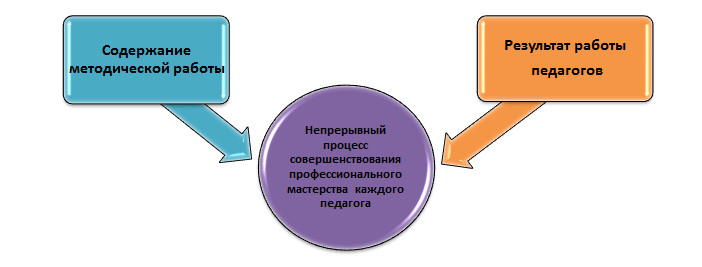 Содержание методической работы    Содержание методической работы в МБДОУ "Детский сад №16 "Родничок" определяется поставленными целями и задачами с учетом результатов воспитательно-образовательного процесса данного ДОУ, уровня педагогического мастерства и квалификации воспитателей, зрелости и сплоченности конкретного педагогического коллектива.Сложность и многообразие функций и задач методической работы в ДОУ, разносторонний, постоянно обновляющийся характер ее содержания, а также конкретные особенности ДОУ предполагают и достаточное разнообразие форм работы, постоянное обогащение и повышение эффективности устоявшихся, традиционных форм и новаторское применение новых форм.Структуру методической службы  можно представить в виде трех блоков:Первый блок – управленческое звеноЗаведующий осуществляет непосредственное руководство детским садом  при взаимодействии с органами самоуправления, обеспечивающими государственно-общественный характер управления. Данный блок определяет основное направление деятельности, разрабатывают концепцию Программы развития, образовательную программу, устанавливаются внешние связи, определяют и утверждают наиболее эффективные формы организации деятельности методической службы в соответствии с основными направлениями детского сада.Второй  блок – структурные звенья, в которые входят психологическая и медицинская службы, специалисты ДОУ, профессиональные объединения педагогов и временные инновационные группы.Все эти команды - добровольные  профессиональные объединения педагогов, заинтересованных во взаимном творчестве, изучении, разработке, обобщении материалов по заявленной тематике с целью поиска оптимальных путей развития изучаемой темы для непосредственной работы с детьми. Это наиболее эффективный путь, помогающий реализовать   творческий потенциал и профессиональный рост всего педагогического коллектива и профессионального самообразования  и самовыражения каждого члена команды.Третий блок – звенья сетевого взаимодействияС целью создание единого образовательного пространства и объединения усилий всех структур муниципальной системы образования методическая служба нашего учреждения работает в тесной взаимосвязи с социальными партнерами:   образовательными учреждениями дополнительного  образования,  культуры и спорта, с семьями воспитанников и с муниципальными и краевыми образовательными учреждениями.В сотрудничестве с социальными партнёрами мы создаем условия для полноценного проживания ребенком дошкольного детства; сохранение и укрепление здоровья, формирование основ базовой культуры личности, творческого потенциала воспитанников, подготовка ребенка к жизни в современном обществе. Это повышает  мотивационную готовность всех субъектов образовательного процесса к изменению содержания работы по повышению качества дошкольного образования.  Важное условие успешной деятельности методической службы  - правильный выбор ее модели в зависимости от целей, задач, функций и направлений работы дошкольного учреждения, в целях эффективной организации образовательной деятельности в соответствии с требованиями ФГОС ДО.В приложении №2 представлена модель МБДОУ "Детский сад №16 "Родничок", которая позволяет направить усилия всего педагогического коллектива на повышение уровня воспитательно-образовательного процесса, обеспечивает условия для организации информационного пространства для повышения профессионального мастерства педагогов и оказание им методической поддержки в условиях внедрения федерального государственного образовательного стандарта.В условиях изменения парадигмы образования  основная цель методической работы  МБДОУ "Детский сад №16 "Родничок" является: постоянное обновление набора качественных услуг в зависимости от запроса государства.  Одной интересной формой, позволяющей в комплексе применять различные методы работы с педагогами, является организация творческих групп.Создание данных добровольных  объединений педагогов, заинтересованных во взаимном творчестве, изучении, разработке, обобщении материалов по заявленной тематике с целью поиска оптимальных путей решения проблемы, помогает реализовать   творческий потенциал и профессиональный рост всего педагогического коллектива и профессионального самообразования  и самовыражения каждого члена команды.В течении 2017 года проводились мастер-классы по создание своего сайта, блога, домашней страницы воспитателя, размещению в сети электронного портфолио. Помогают педагогам в создании мультимедийных презентации и видеофильмов, знакомят с детскими программами и проектами по данной теме. Накоплен банк электронных образовательных ресурсов: презентации по организации развивающей предметно-пространственной среды, использование инновационных форм взаимодействия взрослых с детьми, проектов по различным темам и направлениям.Таким образом, методическая деятельность ДОУ – это целостная система мер, основанная на достижениях науки и практики, направленная на всестороннее развитие творческого потенциала педагога, а в конечном итоге, – на повышение качества и эффективности воспитательно-образовательного процесса, на рост уровня воспитанности и развитости детей.Структура методической службы	Приложение № 2Модель методической службы Приложение № 3                                                                  Модель педагогической работы по повышению                                                                                              профессиональной компетентности педагогов МБДОУ "Детский сад №16 "Родничок" Система методической работы ДОО в 2018г. была направлена на обеспечение всестороннего (физического, социально-нравственного, художественно-эстетического, познавательно-речевого) развития детей через наиболее близкие и наиболее естественные для ребенка-дошкольника виды деятельности – игру, чтение(восприятие) художественной литературы, общение, продуктивную, музыкально-художественную, познавательную, трудовую деятельность.     Методическая работа в МБДОУ ведется по четырем основным направлениям:1. Аналитическая деятельность.2. Информационная деятельность.3. Организационно-методическая деятельность.4. Консультационная деятельность.     Все формы методической работы в ДОО направлены на выполнение задач, сформулированных в годовом плане.      Наиболее эффективными являются активные методы работы (решение проблемных ситуаций, деловые игры, «мозговой штурм»), которые способствуют наибольшему развитию педагогов, повышают их мотивацию и активность в совершенствовании педагогической культуры.     Важным фактором повышения профессионального уровня педагогов является самообразование. Модернизация системы образования, предоставление права выбора вариативных программ и методов воспитания и обучения, разработка авторских программ и методик – хороший стимул для организации этой работы. Направление и содержание самообразования определяется самим воспитателем в соответствии с его потребностями и интересами. Результаты работы по самообразованию – источник пополнения методического кабинета. Это и конспекты занятий, планы разнообразных видов деятельности, дидактические игры.В 2018 году в МБДОУ "Детский сад №16 "Родничок" были запланированы и проведены следующие методические мероприятия:Педагогические советы (установочный, тематический педсовет «Речевое развитие дошкольников: проблемы, пути решения», «Организация работы по сохранению и укреплению физического и психического здоровья детей», «Создание единой  педагогической основы взаимодействия ДОО и семьи в воспитании и развитии дошкольника», «Результаты работы ДОУ за 2018 учебный год».Консультации  «Организация развивающей предметной среды в группах, современные требования», «Документация педагога», «Двигательный режим в детском саду», «Грамматически правильная речь педагога», «Что поможет ребенку в нашем детском саду быть здоровым», «Организация сотрудничества с родителями».Семинары-практикумы «Нетрадиционные формы работы по речевому развитию», «Здоровьесберегающие технологии в ДОУ», «Инновационные формы и методы работы с родителями в ДОУ», «Аукцион идей»Педагогические часы ( «Секреты общения»,  «Семья в преддверии школьной жизни», «Секреты психического здоровья», «Узнал сам поделись с другими».Изучение, обобщение и распространение передового педагогического опыта является неотъемлемой частью методической работы в МБДОУ "Детский сад №16 "Родничок". Результатами профессионального роста педагогов можно отметить следующее:представление педагогического опыта на педагогическом совете   Загурской Л.С. «Нетрадиционные формы работы по речевому развитию детей»презентация педагога Вельминой А.А. «Я здоровым быть могу – сам себе я помогу»результативное участие педагогов в профессиональных конкурсах.Программно-методический комплекс в ДОУ подобран с учетом ориентации на государственные стандарты.Вывод: Методическая работа в МБДОУ "Детский сад №16 "Родничок"  способствует готовности педагогов к инновационной деятельности, повышению профессиональной компетенции педагогов. Сложившаяся система методической работы способствует профессиональному росту, творческой активности педагогов и показывает свою жизнестойкость.VII. Информационное обеспечениеС целью более эффективного наглядного сопровождения образовательной деятельности в ДОУ используются  ИКТ и ТСО. В методическом кабинете, в кабинете заведующего, секретаря имеются  компьютеры, принтеры, есть доступ в интернет и электронная почта, сайт детского сада.Сайт детского сада соответствует  установленным требованиям, обновление информации на сайте проходит каждую неделю.Информация о деятельности ДОО размещается на сайте образовательного учреждения и обновляется в соответствии с Положением  два раза в месяц. Для родителей и заинтересованных лиц информация периодически обновляется на стенде «Информация для родителей» и в родительских уголках каждой группы.     В соответствии с годовым планом ежемесячно проводятся выставки творческих достижений воспитанников, результатов взаимодействия ДОО с родителями и с социумом. На родительских собраниях общественность получает информацию о деятельности детского сада через презентации с использованием ИКТ.Методический кабинет обеспечен учебной, учебно-методической и художественной литературой в соответствии с программой:В 2016г приобрели методической литературы – на сумму 11035 рублейВ 2017г приобрели методической литературы – на сумму  21558,50 рублейВ 2018 г. приобрели методической литературы – на сумму 24171,50 и игровых пособий для детей на 10550,00 руб.Вывод: Необходимо еще обновление методической литературы в соответствии с ФГОС.VIII. Материально-техническая база.Состояние и использование материально-технической базы:Учреждение расположено в типовом 2-х этажном здании. В ДОУ 4 группы, из них 1 группа для детей раннего возраста 2 группы для детей дошкольного возраста и 1 группа для детей кратковременного пребывания. Здание детского сада светлое, имеется центральное отопление, вода,  сантехническое оборудование в удовлетворительном состоянии. Каждая группа имеет изолированный вход, приемную/ туалетную комнату, в 3 группах есть спальни. Групповые комнаты  включают игровую, познавательную, обеденную зоны. Все группы обеспечены мебелью и посудой, инвентарем. Информационно-техническое обеспечение образовательного процессаИнформационное пространство МБДОУ включает в себя: электронную почту; локальную сеть с выходом в Интернет; разработан и действует официальный сайт.  В 2018г приобретено: детской мебели на сумму 57378,50 рублей. Группы постепенно пополняются современным игровым оборудованием, осуществляется пополнение и обновление методического обеспечения, приобретены современные информационные  стенды, детские уголки по ПДД.В  дальнейших  наших  планах по развития материально-технического ресурса, планируем приобрести: интерактивную доску, компьютеры в группы,    учебно-дидактические пособия, оборудования и новые игрушки. Пополнить музыкальный зал новым музыкальным  оборудованием, приобрести ковер.Предметно-развивающая среда в ДОУ.Развивающая предметно-пространственная среда  (далее - РППС) соответствует требованиям Стандарта и санитарно-эпидемиологическим требованиям. Все эксплуатируемые помещения соответствуют требованиям СанПиН, охраны труда, пожарной безопасности, защиты от чрезвычайных ситуаций, антитеррористической безопасности учреждения дошкольного образовательного учреждения.РППС учитывает особенности своей образовательной деятельности, социокультурные, экономические и другие условия, требования используемых вариативных образовательных программ, возможности и потребности участников образовательной деятельности (детей и их семей, педагогов и других сотрудников Организации, участников сетевого взаимодействия и пр.).В соответствии со Стандартом РППС ДОУ обеспечивает и гарантирует:- охрану и укрепление физического и психического здоровья и эмоционального благополучия детей, в том числе с учетом специфики информационной социализации и рисков Интернет-ресурсов, проявление уважения к их человеческому достоинству, чувствам и потребностям, формирование и поддержку положительной самооценки, уверенности в собственных возможностях и способностях, в том числе при взаимодействии детей друг с другом и в коллективной работе;- максимальную реализацию образовательного потенциала пространства Организации, группы и прилегающих территорий, приспособленных для реализации образовательной программы, а также материалов, оборудования и инвентаря для развития детей дошкольного возраста в соответствии с потребностями каждого возрастного этапа, охраны и укрепления их здоровья, возможностями учета особенностей и коррекции недостатков их развития;- построение вариативного развивающего образования, ориентированного навозможность свободного выбора детьми материалов, видов активности, участников совместной деятельности и общения как с детьми разного возраста, так и со взрослыми, а также свободу в выражении своих чувств и мыслей;- создание условий для ежедневной трудовой деятельности и мотивации непрерывного самосовершенствования и профессионального развития педагогических работников, а также содействие в определении собственных целей, личных и профессиональных потребностей и мотивов;- открытость дошкольного образования и вовлечение родителей (законных представителей) непосредственно в образовательную деятельность, осуществление ихподдержки в деле образования и воспитания детей, охране и укреплении их здоровья, а также поддержки образовательных инициатив внутри семьи;- построение образовательной деятельности на основе взаимодействия взрослых с детьми, ориентированного на уважение достоинства и личности, интересы и возможности каждого ребенка и учитывающего социальную ситуацию его развития и соответствующие возрастные и индивидуальные особенности (недопустимость как искусственного ускорения, так и искусственного замедления развития детей);- создание равных условий, максимально способствующих реализации различныхобразовательных программ в Организации, для детей, принадлежащих к разным национально-культурным религиозным общностям и социальным слоям, а также имеющих различные (в том числе ограниченные) возможности здоровья.РППС обладает свойствами открытой системы и выполняет образовательную,воспитывающую, мотивирующую функции. Среда МБДОУ не только развивающая, но и развивающаяся.Предметно-пространственная среда ДОУ обеспечивает возможность реализации разных видов детской активности, в том числе с учетом специфики информационной социализации детей и правил безопасного пользования Интернетом: игровой, коммуникативной, познавательно-исследовательской, двигательной, конструирования, восприятия произведений словесного, музыкального и изобразительного творчества, продуктивной деятельности и пр. в соответствии с потребностями каждого возрастного этапа детей, охраны и укрепления их здоровья, возможностями учета особенностей и коррекции недостатков их развития.Развивающая предметно-пространственная среда ДОУ создается педагогами для развития индивидуальности каждого ребенка с учетом его возможностей, уровня активности и интересов, поддерживая формирование его индивидуальной траектории развития.Вывод: Предметно-пространственная среда ДОУ обеспечивает условия для физического и психического развития, охраны и укрепления здоровья, коррекции и компенсации недостатков развития детей.РППС инициирует познавательную и творческую активность детей, предоставляет ребенку свободу выбора форм активности, обеспечивает содержание разных форм детской деятельности, безопасна и комфортна, соответствует интересам, потребностям и возможностям каждого ребенка, обеспечивает гармоничное отношение ребенка с окружающим миром.Помещения Организации и прилегающие территории оформлены с художественным вкусом; выделены помещения или зоны, оснащенные оборудованием и материалами для изобразительной, музыкальной, театрализованной деятельности детей.Информационно-техническое обеспечение образовательного процессаМатериально-техническое оснащение образовательного процесса: персональные компьютеры (2 шт)ноутбуки (2 шт.),многофункциональные печатные устройства (2 шт.),проектор (1 шт.),Телевизор -1DVD-проигрыватель (2 шт.),фотоаппарат (1 шт.),фортепиано (1шт)                                                   Качество образовательных условийКачество проведённых к новому учебному году ремонтных работ:Участок детского сада обеспечен металлическим ограждением, оформлен цветочными клумбами, зелеными насаждениями. На территории детского сада имеется  большая спортивная площадка, участки для прогулок детей с теневыми навесами, песочницами, спортивным оборудованием, площадка по изучению детьми ПДД, хозяйственный двор с овощехранилищем и складским помещением. Обеспечение мер безопасности воспитанников.В муниципальном бюджетном дошкольном образовательном учреждении "Детский сад  № 16 «Родничок» соблюдаются меры противопожарной безопасности и антитеррористической защищенности, в том числе:Общеобразовательное учреждение охраняется ФГУП «Охрана МВД РФ по Алтайскому краю», функционирует кнопка «тревожной сигнализации».  Обеспечение условий безопасности в МДОУ выполняется согласно локальным нормативно-правовым документам. Имеются планы эвакуации на каждой лестничной площадке и коридоре.Сведения о зданиях и сооружениях объекта: учреждение, жилое здание, 1958 г постройки, построено из кирпича, фундамент – железобетонные блоки, перекрытия – деревянные, крыша – металочерепица. Выезд на территорию детского сада осуществляется с восточной стороны здания. Главные ворота расположены с восточной стороны здания.Днем ворота открыты, вечером закрываются на замок, ключи находятся у дежурного администратора. Состояние хозяйственной площадки удовлетворительное; мусор из контейнера вывозится три раза в месяц.
В детском саду созданы необходимые условия  для обеспечения безопасности воспитанников и сотрудников: установлена пожарная сигнализация,  имеются инструкции, определяющие действия персонала, планы пожарной эвакуации людей. Детский сад укомплектован необходимыми средствами пожарной безопасности. Для обеспечения  безопасности пребывания детей в МБДОУ ежегодно планомерно проводятся  следующие мероприятия по соблюдению правил пожарной безопасности, охране труда, профилактике травматизма: 1 раз в квартал проводятся  тренировочные эвакуации согласно утвержденным планам, на которых отрабатываются действия воспитанников и сотрудников на случай возникновения чрезвычайной ситуации;инструктаж сотрудников по  охране жизни и здоровья детей;инструктаж с сотрудниками по повышению антитеррористической безопасности;вводный инструктаж с вновь прибывшими сотрудниками, противопожарный инструктаж и инструктаж по мерам электробезопасности.имеются планы эвакуации, назначены ответственные лица за безопасность; проверка исправности автоматической пожарной сигнализации, кнопки экстренного вызова, огнетушителей;проверка технического состояния здания и территории учреждения;контроль санитарного состояния учреждения;планы обеспечения безопасности при проведении массовых мероприятий;ежедневно ответственными лицами осуществляется контроль. Вывод: В ДОУ соблюдаются правила по охране труда, и обеспечивается безопасность жизнедеятельности воспитанников и сотрудников на 90% созданы условия для реализации программы . Для повышения качества предоставляемых услуг необходимо усовершенствовать материально-техническую базу:- приобрести интерактивную доску с программным обеспечением,- интерактивные ресурсы,- пополнить методическое обеспечение образовательной программы дошкольного образования,- пополнить игровым материалом групповые комнаты для создания предметно-пространственной развивающей среды.IX .  Внутренняя система оценки качества образования.Проведении оценки функционирования внутренней системы оценки качества образования проводится на основании: Положения «О внутренней системе оценки качества образования»Принятом на педагогическом  совете № 3от  20 марта 2014г.Положение представляет собой локальный акт, разработанный в соответствии с действующими правовыми и нормативными документами системы образования: 	- Закон «Об образовании в Российской Федерации» № 273 ФЗ от 29.12.2012,  	- Федеральный государственный образовательный стандарт дошкольного образования» Приказ Минобрнауки России от 17.10.2013 N 1155;	-Письмо Управления по надзору и контролю в сфере образования Министерства образования РФ от 31 июля 2012 года № 03-20/н-20 «Об организации внутреннего мониторинга качества образования в образовательном учреждении»; 	- Приказ Минобрнауки России от 30.08.2013 N 1014 "Об утверждении Порядка организации и осуществления образовательной деятельности по основным общеобразовательным программам - образовательным программам дошкольного образования" (Зарегистрировано в Минюсте России 26.09.2013 N 30038)  - Постановление Главного государственного санитарного врача Российской Федерации от 15.05.2013  №26 «Об утверждении СанПиН 2.4.1.3049-13; «Санитарно-эпидемиологические требования к условиям и организации обучения в общеобразовательных учреждениях»;           - Приказ Министерство образования и науки РФ от 30 августа 2013г.№1014«Об утверждении порядка организации и осуществления образовательной деятельности по основным общеобразовательным программам  дошкольного образования»	- Устав дошкольного образовательного учрежденияЦелью организации внутренней системы оценки качества образования является анализ исполнения законодательства в области образования и качественная оценка воспитательно-образовательной деятельности, условий развивающей среды ДОУ и выполнения комплексного плана контроля  для определения факторов и своевременное выявление изменений, влияющих на качество образования в  дошкольном образовательном учреждении.ЦиклограммаМониторинг здоровья детейКадровый составМониторинг качества воспитательно-образовательного процессаМониторинг научно-методического обеспечения воспитательно-образовательного процессаМониторинг материально-технического состояния ДОУМониторинг семьейМониторинг результатов освоения ООП ДО МБДОУ.Модель проведения процедуры оценки качества дошкольного образования.Параметры, характеризующие соответствие разработанной и реализуемой образовательной организацией основной образовательной программы дошкольного образования (ООПДО) требованиям действующих нормативно-правовых документов.Параметры, характеризующие соответствие условий реализации  ООПДО  требованиям действующих нормативно-правовых документов.Параметры, характеризующие соответствие результатов освоения  ООПДО  требованиям действующих нормативно-правовых документов (фиксация индивидуального развития ребенка, оценка готовности детей к школе).Параметры, характеризующие степень удовлетворенности родителей качеством деятельности МБДОУ.Основные направления внутренней системы оценки качества образования в ДОУОсвоение основной общеобразовательной программы ДОУ (итоговые и промежуточные результаты);Готовность воспитанников к обучению в школе;Состояние здоровья воспитанников (анализ заболеваемости детей, дней функционирования, динамики показателей групп здоровья);Физическое и психическое развитие воспитанников;Адаптация вновь прибывших детей к условиям ДОУ;Выполнение поставленных годовых задач;Взаимодействие с семьями воспитанников (удовлетворенность родителей (законных представителей) качеством образования в ДОУ);Кадровое обеспечение образовательного процесса: укомплектованность кадрами; динамика профессионального роста (повышение квалификации, образовательного уровня педагогов);Материально-технические, медико-социальные  условия  пребывания  воспитанников  в ДОУ.Мониторинг предметно-развивающей среды (с позиции психогигиены и здоровьясбережения, оценка принципов построения и развивающей направленности ПРС, оценка центров развития детей). Данные, полученные в результате контрольных мероприятий, отражаются в анализе выполнения годового плана, отчете о результатах самообследования и других отчетных документах ДОУ.X.  Перспективы развитияВ процессе перехода в режим развития и создание организационных основ для обновления содержания образовательного процесса в ДОУ в соответствии с ФГОС необходимо:повышения уровня профессиональной компетенции педагогов: разработать план повышения квалификации педагогов  по подготовке к нововведениюпродолжать осуществлять работу творческих групп по приоритетным направлениям деятельности ДОУформирование образовательной среды, стимулирующую детскую активность, творчество, свободу выбора, двигательную и познавательную активностьобеспечить высокий уровень и психологическую готовность к школе воспитанников, через реализацию основной общеобразовательной программы МБДОУ "Детский сад №16 "Родничок" широкое использование информационно коммуникативных технологий.ПЛАНИРУЕМ:продолжать оказывать консультационную помощь родителям детей, не посещающих дошкольное учреждение города и проходящих адаптацию к ДОУпродолжать ежегодное участие в конкурсах различного уровняорганизация работы по улучшению материально-технической базы. улучшение работы сайта и широкое  использование современных информационно-коммуникативных технологий, повышение  родительской компетенции в вопросах развития и воспитания детей.Приложение №1 Утверждены приказом Министерства образования и науки Российской Федерации от 10 декабря 2013 г. №1324ПОКАЗАТЕЛИДЕЯТЕЛЬНОСТИ ДОШКОЛЬНОЙ ОБРАЗОВАТЕЛЬНОЙ ОРГАНИЗАЦИИ,ПОДЛЕЖАЩЕЙ САМООБСЛЕДОВАНИЮ№п/пдолжностьФ.И.О.Курирует направление и виды деятельностиОбразование по дипломустажстаж№п/пдолжностьФ.И.О.Курирует направление и виды деятельностиОбразование по дипломуадмин.педагог.1.заведующийСмолина Наталья Александровнаруководство образовательной, воспитательной работой и организационно-хозяйственной деятельностью учреждениявысшее педагогическое. Казахский Государственный педагогический институт от 30.04.1992г, специальность : «Дошкольная педагогика и психология», квалификация: «Преподаватель дошкольной педагогики и психологии»1436МИНИСТЕРСТВО ОБРАЗОВАНИЯ РОССИЙСКОЙ ФЕДЕРАЦИИГЛАВНОЕ УПРАВЛЕНИЕ ОБРАЗОВАНИЯ И НАУКИ АЛТАЙСКОГО КРАЯ  МКУ «УПРАВЛЕНИЕ ОБРАЗОВАНИЯ» Г. РУБЦОВСКЗАВЕДУЮЩИЙ МБДОУ «ДЕТСКИЙ САД №16 «Родничок»Стратегическое планированиеОсновные стратегические направления на 5 -10 летПрограмма развитияКонцепция развитияОбразовательная программаМодель выпускникаТактическоеГодовой планУчебный планСетка занятийРабочиепрограммы педагоговЦелевые ориентирыОперативноеКалендарно-тематический план образовательной работыПланы работы специалистовПерспективные планы воспитателейКалендарно-тематические планы работы с детьмиПедагогическаядиагностика№Вид деятельностиСодержание деятельности1Анкетирование родителей (еще до поступления ребенка в детский сад).Устные и письменные рекомендации родителям поразвитию детей раннего и младшего возраста и поподготовке к поступлению в детский сад. Изучение медицинской карты. (Предварительный сбор информации о ребенке, его особенностях, стиле семейного воспитания, определение уровня готовности ребенка к поступлению в детский сад.)2Наблюдение за детьми вгруппе.Беседы с родителями и воспитателями. Проведение психологической диагностики уровня адаптированности ребенка к ДОУ. Основной задачей на этом этапе становится выявление, комплексное обследование и отбор детей, имеющих отклонения в физическом, эмоциональном развитии и социальной адаптации.3Заполнение воспитателем Индивидуального образовательного маршрута ребенкаОтслеживание гармоничности/ дисгармоничности развития ребенка, обобщения информации о развитии детей, планирования направлений индивидуальной работы (индивидуально по эпикризным срокам каждого ребенка).4Психолого-педагогическое обследование детейОпределение актуального уровня развития, выявления проблем и недостатков развития.5Рекомендации родителям и педагогам.Разработка и осуществление индивидуальныхкомплексных коррекционно-развивающих программ (в случае необходимости).№Формы работы с родителямиСрокиСодержание1.Анкетирование родителейЦель: потребность детей в дополнительных образовательных услугах; оценка деятельности детского сада, педагога; оценка готовности родителей и детей к школе сентябрьи по мере необходимостианкеты,опросники,индивидуальные беседы2.Консультативно-адаптационный клуб «СемьЯ»1 раз в кварталоказание методической, психолого-педагогической и консультативной помощи семьям, неорганизованных детей, проходящих адаптацию в ДОУ. 4.Родительские собрания:- общие- групповые1 раз в кварталпо планам5.Дни открытых дверей2 раза в годкоррекционная работа логопедов, руководителя физвоспитания;результаты кружковой работы;выступления детей: концерты, театрализованные представления6.Проведение совместных праздников, интеллектуальных мероприятий.Цель: создание единого пространства для духовной связи между детьми и родителями: «День знаний», «Новый год», конкурсы и т.п.в течение годатрадиционные,тематические,гостиная7.Стенды для родителейв течение года8.Консультации:Общие групповыеиндивидуальныев течение годаперспективные планы9.Привлечение родителей к участию:совместные походы, экскурсииизготовление атрибутов, костюмов, игр;поиск информации для выступления ребенка на занятии, конкурсе, к проектам, альбомамактивное участие в жизни ребенка, ДОУ10.Посещение на домув течение годаузнать ситуацию в семье, интересы детей – родителей, соблюдение прав ребенка.Организации-социальные партнерыМБДОУ № 16Содержание работыМБОУ «общеобразовательная  школа №19»- Экскурсии в школу- Совместные собрания по адаптации и успеваемости выпускников ДОУ-совместные педсоветы-совместные творческие выставки и конкурсы-совместные праздники и развлеченияМБОУ «Центр диагностики и консультирования»Проведение ПМПк для выявления возможных проблем в обучении и развитии детейМБОУ ДОД Центр внешкольной работы «Малая академия»- Экскурсии- Участие в конкурсах и проектах- Реализация программы дополнительного образования.МОУ «Рубцовская детская городская библиотека № 1»- Приобщение к детской литературе и детскому чтению, формирование грамотного читателя- Посещение мероприятий ( праздники,развлечения, тематические занятия) на базе библиотекиДом культуры - Проведение совместных праздничных и познавательных мероприятий.МУК «Краеведческий музей»- Экскурсии, посещение тематических мероприятий, участие в конкурсах и выставкахКартинная галерея имени В.В. ТихоноваЭкскурсии, посещение тематических мероприятий, участие в конкурсах и выставкахКукольный театр им. Брахмана-спектакли-сказки-экскурсии-развлеченияНазвание образовательной программыСроки освоенияКоличество группКоличество воспитанников«От рождения до школы» Под ред. Н.Е. Вераксы, Т.С. Комаровой, М.А. Васильевой.-3-е изд., испр. И доп. – М.: МОЗАИКА-СИНТЕЗ, 2016г. 5 лет41051.ПрограмммаМузыкальные Шедевры О. Радынова  Издательство «Сфера» 2016 5 лет4105направлениясодержаниеФизическое развитие- Русские народные  игры, рассказы о спортивных достижениях российских спортсменов города Рубцовска.- Рассказы, беседы  о лечебных свойствах трав Алтайского края,  русская кухня, одежда народов Алтая.Социально-коммуникативное развитие- Знакомство с хозяйственно-бытовыми традициями русского народа, обустройство русской «горницы»- Знакомство с символами  города Рубцовска, Алтайского края, традициями и обычаями русского народа, рассказы о воинах-защитниках Отечества, героях России.- Рассказы, беседы об истории города Рубцовска, Михаиле Рубцове – основателе города, земледелии переселенцев.Речевое развитие- Знакомство с этикетом гостеприимства русского народа,  инсценировка русских народных сказок.- Знакомство с творчеством русских писателей, поэтов,  с устным народным творчеством (пословицы, поговорки, загадки), чтение сказок.Познавательное развитие- Знакомство с культовыми местами Алтайского края, природным ландшафтом,  легендами,  пещерами, животным и растительным миром, содержанием «Красной» книги.           Художественно-эстетическое развитие- Знакомство с русскими народными узорами, декоративно –прикладной росписью Алтайского края орнаментами, цветосимволикой, вышивки, предметами деревянного зодчества,  гончарными промыслами, знакомство с творчеством художников города Рубцовска.- Знакомство с народными праздниками, беседы о русских композиторах, слушание  музыки, песен, колыбельных, знакомство с русскими народными музыкальными инструментами, элементами народного танца.№Критерии опросаКол-во семей% от общего кол-ваСоциальный статус семьиСоциальный статус семьиСоциальный статус семьиСоциальный статус семьи1Полные семьи87832Неполные (с одним родителем)17163Семьи без родителей (опекуны)11 Распределение семей по количеству детей в семье Распределение семей по количеству детей в семье Распределение семей по количеству детей в семье Распределение семей по количеству детей в семье1Семьи с одним ребенком30282Семьи с двумя детьми56533Многодетные15144Семьи, у которых данный детский сад посещают два ребенка410образовательный цензобразовательный цензобразовательный цензобразовательный ценз1Высшее57302Среднее специальное126663Среднее84Социальный статус семей по роду деятельностиСоциальный статус семей по роду деятельностиСоциальный статус семей по роду деятельностиСоциальный статус семей по роду деятельности1Рабочие 51272Служащие101533Предприниматели1264Безработные2714Материальное положениеМатериальное положениеМатериальное положениеМатериальное положение1Малообеспеченные семьи49462Семьи, с родителями бюджетниками28273Семьи, в которых один из родителей сотрудник детского сада334Обеспеченные семьи2524возрастной цензвозрастной цензвозрастной цензвозрастной ценз118 - 25 лет138226 – 35 лет12074336 -45 лет2918446 – 55 лет00№вопросы показателиответы1.В какой степени Вы удовлетворены качеством информации о работе учреждения (периодичность, объем, содержание):В какой степени Вы удовлетворены качеством информации о работе учреждения (периодичность, объем, содержание):В какой степени Вы удовлетворены качеством информации о работе учреждения (периодичность, объем, содержание):1.а) о целях и задачах дошкольного учреждения в области обучения и воспитания Вашего ребёнка (наличие информации в родительских уголках, рассмотрение вопроса на родительских собраниях)не удовлетворен01.а) о целях и задачах дошкольного учреждения в области обучения и воспитания Вашего ребёнка (наличие информации в родительских уголках, рассмотрение вопроса на родительских собраниях)частично удовлетворен01.а) о целях и задачах дошкольного учреждения в области обучения и воспитания Вашего ребёнка (наличие информации в родительских уголках, рассмотрение вопроса на родительских собраниях)полностью удовлетворен251.б) о режиме работы МБДОУ, группы (информирование о рабочих/нерабочих днях, времени начала и окончания работы, периоде закрытия на ремонт)не удовлетворен01.б) о режиме работы МБДОУ, группы (информирование о рабочих/нерабочих днях, времени начала и окончания работы, периоде закрытия на ремонт)частично удовлетворен11.б) о режиме работы МБДОУ, группы (информирование о рабочих/нерабочих днях, времени начала и окончания работы, периоде закрытия на ремонт)полностью удовлетворен241.в) об организации питания (наличие: информации на официальном сайте МБДОУ, меню в раздевалках групп, рассмотрение вопроса на родительских собраниях)не удовлетворен01.в) об организации питания (наличие: информации на официальном сайте МБДОУ, меню в раздевалках групп, рассмотрение вопроса на родительских собраниях)частично удовлетворен11.в) об организации питания (наличие: информации на официальном сайте МБДОУ, меню в раздевалках групп, рассмотрение вопроса на родительских собраниях)полностью удовлетворен241.г) о травмах, изменениях в состоянии здоровья воспитанника (своевременность сообщения по телефону и лично)не удовлетворен01.г) о травмах, изменениях в состоянии здоровья воспитанника (своевременность сообщения по телефону и лично)частично удовлетворен01.г) о травмах, изменениях в состоянии здоровья воспитанника (своевременность сообщения по телефону и лично)полностью удовлетворен252.В какой степени Вы удовлетворены качеством дошкольного образования воспитанников по следующим критериям:В какой степени Вы удовлетворены качеством дошкольного образования воспитанников по следующим критериям:В какой степени Вы удовлетворены качеством дошкольного образования воспитанников по следующим критериям:2.а) состояние материальной базы МБДОУ (средства обучения: телевизоры, DVD, музыкальные центры, проекторы, учебные наглядные пособия, материалы и оборудование для организации различных видов деятельности воспитанников,  и т.д.)не удовлетворен 02.а) состояние материальной базы МБДОУ (средства обучения: телевизоры, DVD, музыкальные центры, проекторы, учебные наглядные пособия, материалы и оборудование для организации различных видов деятельности воспитанников,  и т.д.)частично удовлетворен 52.а) состояние материальной базы МБДОУ (средства обучения: телевизоры, DVD, музыкальные центры, проекторы, учебные наглядные пособия, материалы и оборудование для организации различных видов деятельности воспитанников,  и т.д.)полностью удовлетворен202.б) обеспечение играми, игрушками, игровыми пособиямине удовлетворен02.б) обеспечение играми, игрушками, игровыми пособиямичастично удовлетворен22.б) обеспечение играми, игрушками, игровыми пособиямиполностью удовлетворен232.в) профессионализм педагоговне удовлетворен02.в) профессионализм педагоговчастично удовлетворен02.в) профессионализм педагоговполностью удовлетворен252.г) взаимоотношения сотрудников с воспитанникамине удовлетворен02.г) взаимоотношения сотрудников с воспитанникамичастично удовлетворен02.г) взаимоотношения сотрудников с воспитанникамиполностью удовлетворен252.д) взаимоотношения сотрудников с родителями (законными представителями)не удовлетворен02.д) взаимоотношения сотрудников с родителями (законными представителями)частично удовлетворен02.д) взаимоотношения сотрудников с родителями (законными представителями)полностью удовлетворен252.е) результаты освоения образовательной программы МБДОУне удовлетворен02.е) результаты освоения образовательной программы МБДОУчастично удовлетворен02.е) результаты освоения образовательной программы МБДОУполностью удовлетворен251.В какой степени Вы удовлетворены качеством присмотра и ухода за воспитанниками по следующим критериям: В какой степени Вы удовлетворены качеством присмотра и ухода за воспитанниками по следующим критериям: В какой степени Вы удовлетворены качеством присмотра и ухода за воспитанниками по следующим критериям: 1.а) состояние материальной базы МБДОУ (наличие необходимой мебели, посуды, постельных принадлежностей и др.)не удовлетворен01.а) состояние материальной базы МБДОУ (наличие необходимой мебели, посуды, постельных принадлежностей и др.)частично удовлетворен51.а) состояние материальной базы МБДОУ (наличие необходимой мебели, посуды, постельных принадлежностей и др.)полностью удовлетворен201.б) санитарно – гигиенические условия (чистота помещений МБДОУ, группы)не удовлетворен01.б) санитарно – гигиенические условия (чистота помещений МБДОУ, группы)частично удовлетворен01.б) санитарно – гигиенические условия (чистота помещений МБДОУ, группы)полностью удовлетворен251.в) организация питания (отсутствие повторения одних и тех же блюд или кулинарных изделий в один и тот же день или последующие два дня, ежедневное использование в питании воспитанников молока, кисломолочных напитков, мяса (или рыбы), овощей, фруктов (или соков), хлеба, круп, сливочного масла; включение в рацион питания 2 - 3 раза в неделю творога, сметаны, сыра, яиц (в том числе, в составе других блюд), соков и др.).не удовлетворен01.в) организация питания (отсутствие повторения одних и тех же блюд или кулинарных изделий в один и тот же день или последующие два дня, ежедневное использование в питании воспитанников молока, кисломолочных напитков, мяса (или рыбы), овощей, фруктов (или соков), хлеба, круп, сливочного масла; включение в рацион питания 2 - 3 раза в неделю творога, сметаны, сыра, яиц (в том числе, в составе других блюд), соков и др.).частично удовлетворен01.в) организация питания (отсутствие повторения одних и тех же блюд или кулинарных изделий в один и тот же день или последующие два дня, ежедневное использование в питании воспитанников молока, кисломолочных напитков, мяса (или рыбы), овощей, фруктов (или соков), хлеба, круп, сливочного масла; включение в рацион питания 2 - 3 раза в неделю творога, сметаны, сыра, яиц (в том числе, в составе других блюд), соков и др.).полностью удовлетворен251.г) комфортные и безопасные условия для Вашего  ребенкане удовлетворен01.г) комфортные и безопасные условия для Вашего  ребенкачастично удовлетворен01.г) комфортные и безопасные условия для Вашего  ребенкаполностью удовлетворен25№вопросы показателиответы1.В какой степени Вы удовлетворены качеством информации о работе учреждения (периодичность, объем, содержание):В какой степени Вы удовлетворены качеством информации о работе учреждения (периодичность, объем, содержание):В какой степени Вы удовлетворены качеством информации о работе учреждения (периодичность, объем, содержание):1.а) о целях и задачах дошкольного учреждения в области обучения и воспитания Вашего ребёнка (наличие информации в родительских уголках, рассмотрение вопроса на родительских собраниях)не удовлетворен01.а) о целях и задачах дошкольного учреждения в области обучения и воспитания Вашего ребёнка (наличие информации в родительских уголках, рассмотрение вопроса на родительских собраниях)частично удовлетворен01.а) о целях и задачах дошкольного учреждения в области обучения и воспитания Вашего ребёнка (наличие информации в родительских уголках, рассмотрение вопроса на родительских собраниях)полностью удовлетворен581.б) о режиме работы МБДОУ, группы (информирование о рабочих/нерабочих днях, времени начала и окончания работы, периоде закрытия на ремонт)не удовлетворен01.б) о режиме работы МБДОУ, группы (информирование о рабочих/нерабочих днях, времени начала и окончания работы, периоде закрытия на ремонт)частично удовлетворен21.б) о режиме работы МБДОУ, группы (информирование о рабочих/нерабочих днях, времени начала и окончания работы, периоде закрытия на ремонт)полностью удовлетворен561.в) об организации питания (наличие: информации на официальном сайте МБДОУ, меню в раздевалках групп, рассмотрение вопроса на родительских собраниях)не удовлетворен01.в) об организации питания (наличие: информации на официальном сайте МБДОУ, меню в раздевалках групп, рассмотрение вопроса на родительских собраниях)частично удовлетворен21.в) об организации питания (наличие: информации на официальном сайте МБДОУ, меню в раздевалках групп, рассмотрение вопроса на родительских собраниях)полностью удовлетворен561.г) о травмах, изменениях в состоянии здоровья воспитанника (своевременность сообщения по телефону и лично)не удовлетворен01.г) о травмах, изменениях в состоянии здоровья воспитанника (своевременность сообщения по телефону и лично)частично удовлетворен01.г) о травмах, изменениях в состоянии здоровья воспитанника (своевременность сообщения по телефону и лично)полностью удовлетворен582.В какой степени Вы удовлетворены качеством дошкольного образования воспитанников по следующим критериям:В какой степени Вы удовлетворены качеством дошкольного образования воспитанников по следующим критериям:В какой степени Вы удовлетворены качеством дошкольного образования воспитанников по следующим критериям:2.а) состояние материальной базы МБДОУ (средства обучения: телевизоры, DVD, музыкальные центры, проекторы, учебные наглядные пособия, материалы и оборудование для организации различных видов деятельности воспитанников,  и т.д.)не удовлетворен 02.а) состояние материальной базы МБДОУ (средства обучения: телевизоры, DVD, музыкальные центры, проекторы, учебные наглядные пособия, материалы и оборудование для организации различных видов деятельности воспитанников,  и т.д.)частично удовлетворен 72.а) состояние материальной базы МБДОУ (средства обучения: телевизоры, DVD, музыкальные центры, проекторы, учебные наглядные пособия, материалы и оборудование для организации различных видов деятельности воспитанников,  и т.д.)полностью удовлетворен512.б) обеспечение играми, игрушками, игровыми пособиямине удовлетворен02.б) обеспечение играми, игрушками, игровыми пособиямичастично удовлетворен22.б) обеспечение играми, игрушками, игровыми пособиямиполностью удовлетворен562.в) профессионализм педагоговне удовлетворен02.в) профессионализм педагоговчастично удовлетворен02.в) профессионализм педагоговполностью удовлетворен582.г) взаимоотношения сотрудников с воспитанникамине удовлетворен02.г) взаимоотношения сотрудников с воспитанникамичастично удовлетворен02.г) взаимоотношения сотрудников с воспитанникамиполностью удовлетворен582.д) взаимоотношения сотрудников с родителями (законными представителями)не удовлетворен02.д) взаимоотношения сотрудников с родителями (законными представителями)частично удовлетворен02.д) взаимоотношения сотрудников с родителями (законными представителями)полностью удовлетворен582.е) результаты освоения образовательной программы МБДОУне удовлетворен02.е) результаты освоения образовательной программы МБДОУчастично удовлетворен02.е) результаты освоения образовательной программы МБДОУполностью удовлетворен581.В какой степени Вы удовлетворены качеством присмотра и ухода за воспитанниками по следующим критериям: В какой степени Вы удовлетворены качеством присмотра и ухода за воспитанниками по следующим критериям: В какой степени Вы удовлетворены качеством присмотра и ухода за воспитанниками по следующим критериям: 1.а) состояние материальной базы МБДОУ (наличие необходимой мебели, посуды, постельных принадлежностей и др.)не удовлетворен01.а) состояние материальной базы МБДОУ (наличие необходимой мебели, посуды, постельных принадлежностей и др.)частично удовлетворен101.а) состояние материальной базы МБДОУ (наличие необходимой мебели, посуды, постельных принадлежностей и др.)полностью удовлетворен481.б) санитарно – гигиенические условия (чистота помещений МБДОУ, группы)не удовлетворен01.б) санитарно – гигиенические условия (чистота помещений МБДОУ, группы)частично удовлетворен01.б) санитарно – гигиенические условия (чистота помещений МБДОУ, группы)полностью удовлетворен581.в) организация питания (отсутствие повторения одних и тех же блюд или кулинарных изделий в один и тот же день или последующие два дня, ежедневное использование в питании воспитанников молока, кисломолочных напитков, мяса (или рыбы), овощей, фруктов (или соков), хлеба, круп, сливочного масла; включение в рацион питания 2 - 3 раза в неделю творога, сметаны, сыра, яиц (в том числе, в составе других блюд), соков и др.).не удовлетворен01.в) организация питания (отсутствие повторения одних и тех же блюд или кулинарных изделий в один и тот же день или последующие два дня, ежедневное использование в питании воспитанников молока, кисломолочных напитков, мяса (или рыбы), овощей, фруктов (или соков), хлеба, круп, сливочного масла; включение в рацион питания 2 - 3 раза в неделю творога, сметаны, сыра, яиц (в том числе, в составе других блюд), соков и др.).частично удовлетворен01.в) организация питания (отсутствие повторения одних и тех же блюд или кулинарных изделий в один и тот же день или последующие два дня, ежедневное использование в питании воспитанников молока, кисломолочных напитков, мяса (или рыбы), овощей, фруктов (или соков), хлеба, круп, сливочного масла; включение в рацион питания 2 - 3 раза в неделю творога, сметаны, сыра, яиц (в том числе, в составе других блюд), соков и др.).полностью удовлетворен581.г) комфортные и безопасные условия для Вашего  ребенкане удовлетворен01.г) комфортные и безопасные условия для Вашего  ребенкачастично удовлетворен01.г) комфортные и безопасные условия для Вашего  ребенкаполностью удовлетворен58годВсегопедагоговвоспитателиИнст. Физ.ПсихологМуз.рукМуз.рукВозрастной ценз (лет)Возрастной ценз (лет)Возрастной ценз (лет)Возрастной ценз (лет)Образ.ЦензОбраз.ЦензПед. стажПед. стажПед. стажПед. стажгодВсегопедагоговвоспитателиИнст. Физ.ПсихологМуз.рукМуз.рукДо  25До  35До 45До 55высшееСред-спецДо  1 годаДо 5 лет5-1010-20Свыше 202016108111123538103342017г97101023537003342018г.9710101352700234высшее образованиевысшее образование3 человека3 человекасредне - специальноесредне - специальное7 человек (средне-специальное дошкольное образование- 4 человека)7 человек (средне-специальное дошкольное образование- 4 человека)прошли переподготовкупрошли переподготовку3 человека,3 человека,высшее образованиесредне - специальноесредне - специальноедругоеРузанова С.Н.дошкольноеВельмина А.А.другоедошкольноеСупрунова Е.И.другоедошкольноеЗагурская Л.С.педагогическоеСмолина Н.А.Павленко Л.И.Иванова И.А.Шмыгалева Е.Н.Захарова И.Л.музыкальноеШвец С.Ю.Швец С.Ю.Учебный годквалификационная категорияквалификационная категорияквалификационная категорияквалификационная категорияквалификационная категорияУчебный годвысшая перваявтораясоответствиеБез категории2016г071202017г090002018г26001№ п/пНаименование кабинетов, лабораторий, учебных классовНеобходимое количествоФактически имеетсяОснащены, в %Наличие инструкций по технике безопасностиНаличие и состояние ученической мебели1Группы4480ДаНедостаточное количество столов и стульев 2Физкультурный и музыкальный зал21 80ДаИмеется все, состояние хорошее3   Кабинет психолога11100ДаИмеется все, состояние хорошее  4Медицинский кабинет11100ДаИмеется все, состояние хорошее 5Методический кабинет1190ДаИмеется все, состояние хорошее 6Кабинет заведующей11100Да Имеется все, состояние хорошее  Образовательная область «Социально-коммуникативное развитие»В Центре «Сюжетно – ролевых игр» оборудование и пособия размещены таким образом, чтобы дети могли легко подбирать игрушки, комбинировать их «под свои игровые творческие замыслы». В связи с тем, что игровые замыслы старших дошкольников  весьма разнообразны, вся игровая стационарная мебель используется многофункционально для различных сюжетно-ролевых игр. Игровой материал помещен в коробки с условными обозначениями, дети по своему желанию выбирают сюжет будущей игры, и переносят игровой материал в удобное для них место, для свободного построения игрового пространства. Универсальные игровые макеты располагаются в местах, легкодоступных детям. Макеты переносные (чтобы играть на столе, на полу, в любом удобном для ребенка месте). Тематические наборы мелких фигурок-персонажей размещается в коробках, поблизости от макетов (так, чтобы универсальный макет мог быть легко и быстро «населен», по желанию играющих).В «Нравственно-патриотическом» центре помещена  государственная символика родного города, России. В нем находятся пособия, отражающие многонациональность нашей Родины, иллюстрационный материал по ознакомлению детей с климатическими зонами России.. Оформлен уголок родного края, в котором дети могут познакомиться с традициями, культурой и бытом жителей Алтайского края. В уголок родного края входит  художественная литература по краеведению, оформлен  альбом  «Мой город».«Центр театра»- это важный объект развивающей среды, поскольку именно театрализованная деятельность помогает сплотить группу, объединить детей интересной идеей. В театре дошкольники раскрываются, демонстрируя неожиданные грани своего характера. Здесь размещаются ширма, различные виды театров. Дети — большие артисты, поэтому с радостью участвуют в постановках и с удовольствием выступают в роли зрителей. Он представлен различного вида театрами (кукольный, фланелеграф, настольный, пальчиковый). Здесь размещены атрибуты для разыгрывания сказок, элементы костюмов для персонажей, декорации дети изготавливают самостоятельно.Оборудование: разные виды театра, игрушки забавы, шапочки, декорации, театральные атрибуты, ширма, фланелеграф, домик (избушка) для показа фольклорных произведений, картинки для потешки, атрибуты для ярмарки, наглядно-дидактическое пособие, серия «Мир в картинках»: Герои сказок.Центр «Безопасности» отражает безопасность дома, на улице (ПДД) и пожарную безопасность. Он оснащён необходимыми атрибутами, игрушками, дидактическими играми. Хорошим дидактическим пособием служит специально оборудованный столик с разметкой улиц и дорог, и дополнительным набором мелкого строительного материала и дорожных знаков. Я думаю, что создание центра безопасности в группе помогает детям в ознакомление с правилами и нормами безопасного поведения, и формированию ценностей здорового образа жизни.Центр дежурства и его оборудование:доска с кармашками для фотографий дежурных;фартуки, косынки для дежурных;«Центр игры» и его оборудование:Кукольный уголоккоттедж-домик для кукол (пластмассовый) двухэтажный с мебелью и посудой;кроватки для кукол;коляски для кукол.Кухня (для игровых действий, игры с куклами)Кухонный стол, стулНабор кухонной посуды,Набор фруктов и овощей ,ПлитаПарикмахерская, салон красотыЗеркало,Стульчик,Столик,Журналы,Игрушечный набор для парикмахерской,Профессиональная одеждаБольницаПрофессиональная одежда,Атрибуты больницы.Образовательная область «Познавательное развитие»Обязательным в оборудовании являются материалы, активизирующие познавательную деятельность: развивающие игры, технические устройства и игрушки, модели, предметы для опытно-поисковой работы-магниты, увеличительные стекла, пружинки, весы, мензурки и прочее; большой выбор природных материалов для изучения, экспериментирования, составления коллекций;Центр «Экологии» включает в себя экологическую деятельность. Важным составляющим уголка природы является календарь природы и погоды. Данный центр содержит в себе различные виды комнатных растений, дидактические игры экологической направленности, серии картин типа «Времена года», «Животный и растительный мир», коллекции природного материала, муляжей овощей и фруктов, насекомыхЦентр опытно-экспериментальной деятельности представлен многообразием коллекций (грунт, камни, семена и т. д.). В нем находится материал, для осуществления опытной деятельности: лупы, мензурки, колбы, мерные стаканчики, лейки, часы, подобрана  картотека опытов и экспериментов, оформлены лаборатории,  центры  песка  и  воды, Центр «Математики» (игротека) имеет важные развивающие функции. В данном центре располагаются нормативно — знаковый материал: магнитная доска, наборы карточек на сопоставление цифры и количества, наборы кубиков с цифрами и числовыми фигурами, представлены, как различные виды мозаик, так и современные пазлы. Достаточно широкий выбор игр на развитие мелкой моторики руки. При выборе игр предпочтение отдавалось способности игр стимулировать развитие детей. Такими играми являются развивающие игры Палочки Кюизенера, «Разрезной квадрат» Никитина, «Логические блоки Дьенеша».Образовательная область «Речевое развитие»«Книжный центр»:  находятся книги с художественными произведениями детских писателей, сказками и иные литературные формы по тематике недели. В книжном уголке помещается фотография писателя, с творчеством которого дети знакомятся в данный момент и его литературные произведения.«Речевой центр» находятся различные дидактические игры по развитию речи, серии картин и иллюстраций для установления последовательности событий, наборы парных картинок на соотнесение, разрезные сюжетные картинки и т. д. Речевая развивающая среда – это, особым образом организованное окружение, наиболее эффективно влияющее на развитие разных сторон речи каждого ребенка. Также имеется магнитная азбука с цветным обозначением гласных, согласных, твердых и мягких звуков.Образовательная область «Художественно-эстетическое развитие»Центр «Творческая мастерская» В данном центре находится материал и оборудование для художественно-творческой деятельности: рисования, лепки и аппликации (бумага, картон, трафареты, краски, кисти, клей, карандаши, салфетки, ножницы, раскраски,  пластилин, дидактические игры и т. п.).Размещены книги и энциклопедии для знакомства детей с разнообразными видами изобразительного искусства, в том числе и с живописью (портрет, пейзаж, натюрморт, сюжетная картина). Картины известных русских художников.Комплект демонстрационного материала по изодеятельности  ,учебно-методические комплекты на темы «времена года», комплекты изделий народных промыслов.«Центр музыки» музыкальные инструменты ( бубен ,игровые ложки , маракас, треугольники, музыкальные колокольчики, металлофон , наборы перчаточных кукол, синтезатор).Образовательная область «Физическое развитие»«Физкультурно-оздоровительный центр»: содержит в себе как традиционное физкультурное оборудование, так и нетрадиционное (нестандартное), изготовленное руками педагогов и родителей. Данное оборудование направлено на развитие физических качеств детей — ловкости, меткости, глазомера, быстроты реакции, силовых качеств. На современном этапе развития, возникла необходимость размещения в данном центре игр и пособий по приобщению старших дошкольников к навыкам здорового образа жизни.   Оборудование:коврики, дорожки массажные со селедочками;обручи, мячи, шнур;оборудование для катания, бросания, ловли: корзина для метания мечей, мяч резиновый, обруч, шарики пластмассовые, набивные мячи, кегли;коврики для массажа ног;разнообразные игрушки, стимулирующие двигательную активность: флажки, ленточки, и т.д.скакалки;оборудование к спортивным играм: футбол, хоккей с мячомГрупповые комнатыПриемная (3)Групповая комната (4 групп)Спальня (3 )Туалетная комната (4)5. Буфетная (3)Игровые центры РППСИгровой центр (для сюжетно-ролевых и режиссерских игр  освоение социальных ролей и профессий и пр.);Познавательный центр (развитие математических представлений, настольно-печатных и развивающих игр, рассматривание иллюстрирован-ного материала, дидактические игры)Музыкальный центр (музыкальные инструменты, дидактические игры)Театральный центр ((театрализованная деятельность, ряжение, кукольные театры)Книжный центр (ознакомление с литературой)Спортивно-оздоровительный центр (спортивное оборудование) Центр уединения Патриотический уголок Центр ПДД и ОБЖЦентр природы и краеведения (для экспериментирования и наблюдения за природными явлениями, экспериментальные лаборатории, календарь природы, центры для организации различных проектов)Творческий центр (конструирование из различных материалов, художественно-продуктивная деятельность, выставка детского творчества-центр песка и водыМузыкальный зал и  Спортивный залДетские музыкальные инструменты (шумовой оркестр):Ударные инструменты: бубен, барабан, деревянные ложки трещотка, треугольник, колотушка, коробочка, музыкальные молоточки, колокольчики, металлофон (хроматический), маракас, металлофон (диатонический), ксилофон.Духовые инструменты: свистульки, дудочка, губная гармошка. 2.Музыкально-дидактические и развивающие игры
3.Наглядно - иллюстративный материал: сюжетные картины; пейзажи (времена года). Комплект «Мир в картинках. Музыкальные инструменты» Портреты русских и зарубежных композиторов. 4.Технические средства: музыкальный центр, ноутбук, проектор, экран,фонотека CD с детскими песнями5.Атрибуты к музыкально-ритмическим упражнениям    Флажки разноцветные - 25 шт;2.Платочки: Атласные- 10шт; хлопчатобумажные – 20 шт     3. Султанчики -20 шт.     4. Звездочки (на палочке) – 16 шт.     5. Цветы (искусственные)     6. Осенние листья – 40 шт;     7. Маски животных – 10шт;     8. Маски овощей – 8 шт;     9. Шарфы шёлковые – 8 шт;Игрушки, костюмы    Мягкие игрушки, изображающие животных Куклы Наборы кукол для театра бибабо Детские костюмы для театрализованной деятельности  Атрибуты для театрализованной деятельностиФизкультурное оснащение:Гимнастическая стенка, кубы,  доска ребристая – 2 шт., скамейки гимнастические длиной 2,5 м - 2 шт, доска с подставками – 2 шт., дуги для подлезания (высота 60, 50 и 40 см),Оборудование для прыжков (две стойки, шнур с грузом на концах, резиновая дорожка, гимнастический мат), мишени разные; Мячи резиновые: диаметр 20—25 см; диаметр 10—12 см; мячи волейбольные, мячи надувные большие, мячи набивные (масса 800—1000 г), футбольные - 2,  волейбольные мячи -2Обручи: диаметр 55—60 см (30шт)Палки гимнастические: длина 75—80 см; 300 см – 30 шт; шнуры: короткие («косичка») длина 75— 80 см.; скакалки: короткие (длина 120—150 см); длинные 3 м.; Флажки разноцветные; ленты, помпоныДля метания: мешочки с песком (масса 150—200 г), для упражнений в равновесии (масса 400 г), Щит баскетбольный, кегли, кольцебросы разные, велотренажер, силовой тренажер, батутМягкие модули комплекс «Альпинист», конус сигнальный 4 шт., модуль «эстафета», «Шагалка»Кабинетпедагога- психологаМетодическая литератураПрограммно-методическое обеспечениеДидактические и развивающие игрыМетодический кабинетМетодическая литература по всем направлениям в рамках реализации ФГОС ДО: физическое развитие, речевое развитие, социально-коммуникативное развитие,познавательное развитие,художественно-эстетическое развитиеинформационно-методическое обеспечениепрограммно-методическое обеспечениедидактические и развивающие игрыиздательская продукцияпериодическая печатьнаглядно-дидактические пособияМедицинский кабинетмедицинский кабинетпрививочный кабинетизоляторПищеблоккухняраздаточный пунктразделочный пунктКритерийПоказательИндикаторОценка в баллахИнформационно – методическое обеспечениеПрограммное обеспечение, интерактивные дидактические материалы, образовательные ресурсы.Укомплектовано программами не соответствующими ФГОС (1)3Информационно – методическое обеспечениеПрограммное обеспечение, интерактивные дидактические материалы, образовательные ресурсы.Группы частично укомплектованы программным обеспечением в соответствии с ФГОС (2)3Информационно – методическое обеспечениеПрограммное обеспечение, интерактивные дидактические материалы, образовательные ресурсы.Группы полностью укомплектованы программным обеспечением в соответствии с ФГОС (3)3Учебно – материальное обеспечениеМатериалы и оборудование для самореализации детей, учебные наглядные пособия, ТСО.Обеспечено не в соответствии с ФГОС (1)2Учебно – материальное обеспечениеМатериалы и оборудование для самореализации детей, учебные наглядные пособия, ТСО.Обеспечено частично в соответствии с ФГОС (2)2Учебно – материальное обеспечениеМатериалы и оборудование для самореализации детей, учебные наглядные пособия, ТСО.Обеспечено полностью в соответствии с ФГОС (3)2Психолого – педагогическое обеспечениеВзаимодействие педагогов с детьмиНе соответствует  ФГОС (1)2Психолого – педагогическое обеспечениеВзаимодействие педагогов с детьмиЧастично соответствует ФГОС (2)2Психолого – педагогическое обеспечениеВзаимодействие педагогов с детьмиПолностью соответствует (3)2Состояние пожарной безопасностиЗаключение Госпожнадзора о принятии учреждения к новому учебному годуНе принято (1)3Состояние пожарной безопасностиЗаключение Госпожнадзора о принятии учреждения к новому учебному годуПринято с замечаниями (2)3Состояние пожарной безопасностиЗаключение Госпожнадзора о принятии учреждения к новому учебному годуПринято без замечаний (3)3Состояние пожарной безопасностиАвтоматическая пожарная сигнализация (АПС)Наличие АПС (1)3Состояние пожарной безопасностиАвтоматическая пожарная сигнализация (АПС)Обслуживание АПС (наличие договора) Вывод на пульт 01 (2)3Состояние пожарной безопасностиАвтоматическая пожарная сигнализация (АПС)Находится в рабочем состоянии (3)3Состояние пожарной безопасностиСистема пожарного водоснабженияНаличие системы (1)2Состояние пожарной безопасностиСистема пожарного водоснабженияНаходится в рабочем состоянии (2)2Состояние пожарной безопасностиСистема пожарного водоснабженияСоответствует установленным нормам (3)2Состояние пожарной безопасностиЭлектропроводкаНеобходима замена (1)Необходима частичная замена (2)Соответствие установленным нормам (3)2Состояние пожарной безопасностиПути эвакуацииНаличие (1)Частично соответствует нормам (2)Соответствие установленным нормам (3)3Состояние антитеррористической безопасностиКнопка экстренного вызова милицииНаличие (1)3Состояние антитеррористической безопасностиКнопка экстренного вызова милицииОбслуживание (наличие договора) (2)3Состояние антитеррористической безопасностиКнопка экстренного вызова милицииНаходится в рабочем состоянии  (3)3Состояние антитеррористической безопасностиОхрана Сторож (1)2Состояние антитеррористической безопасностиОхрана Вневедомственная (2)2Состояние антитеррористической безопасностиОхрана ЧОП (3)2Состояние антитеррористической безопасностиСостояние огражденияОтсутствует (1)3Состояние антитеррористической безопасностиСостояние огражденияЧастично (отсутствуют пролеты ограждения) (2)3Состояние антитеррористической безопасностиСостояние огражденияПолностью   (3)3Состояние санитарно – эпи- демиологического, гигиенического и медико-социального обеспеченияЗаключение Роспотребнадзора о принятии учреждения к новому учебному годуНе принято (1)2Состояние санитарно – эпи- демиологического, гигиенического и медико-социального обеспеченияЗаключение Роспотребнадзора о принятии учреждения к новому учебному годуПринято с замечаниями (2)2Состояние санитарно – эпи- демиологического, гигиенического и медико-социального обеспеченияЗаключение Роспотребнадзора о принятии учреждения к новому учебному годуПринято без замечаний (3)2Состояние санитарно – эпи- демиологического, гигиенического и медико-социального обеспеченияТехнологическое оборудованиеОборудование, нуждающееся в замене (приобретении) (1)2Состояние санитарно – эпи- демиологического, гигиенического и медико-социального обеспеченияТехнологическое оборудованиеОбеспеченность (2)2Состояние санитарно – эпи- демиологического, гигиенического и медико-социального обеспеченияТехнологическое оборудованиеТехнологическое оборудование, соответствующее требованиям (3)2Состояние санитарно – эпи- демиологического, гигиенического и медико-социального обеспеченияМедицинский блокУкомплектованность медицинскими препаратами (1)2Состояние санитарно – эпи- демиологического, гигиенического и медико-социального обеспеченияМедицинский блокОбеспеченность медицинским оборудованием (2)2Состояние санитарно – эпи- демиологического, гигиенического и медико-социального обеспеченияМедицинский блокСоответствие блока  требованиям СанПин (3)2Состояние санитарно – эпи- демиологического, гигиенического и медико-социального обеспеченияСистема водоснабженияТребует капитального ремонта (1)2Состояние санитарно – эпи- демиологического, гигиенического и медико-социального обеспеченияСистема водоснабженияТребует частичного ремонта (2)2Состояние санитарно – эпи- демиологического, гигиенического и медико-социального обеспеченияСистема водоснабженияСоответствует установленным требованиям (3)2Состояние санитарно – эпи- демиологического, гигиенического и медико-социального обеспеченияСистема канализацииТребует капитального ремонта (1)2Состояние санитарно – эпи- демиологического, гигиенического и медико-социального обеспеченияСистема канализацииТребует частичного ремонта (2) 2Состояние санитарно – эпи- демиологического, гигиенического и медико-социального обеспеченияСистема канализацииСоответствует установленным требованиям (3)2Состояние санитарно – эпи- демиологического, гигиенического и медико-социального обеспеченияСистема отопленияТребует капитального ремонта (1)2Состояние санитарно – эпи- демиологического, гигиенического и медико-социального обеспеченияСистема отопленияТребует частичного ремонта (2)2Состояние санитарно – эпи- демиологического, гигиенического и медико-социального обеспеченияСистема отопленияСоответствует установленным требованиям (3)Промывка, опрессовка системы отопления2Состояние санитарно – эпи- демиологического, гигиенического и медико-социального обеспеченияБлагоустройство территорииНе соответствует (1)2Состояние санитарно – эпи- демиологического, гигиенического и медико-социального обеспеченияБлагоустройство территорииСоответствует частично (2)2Состояние санитарно – эпи- демиологического, гигиенического и медико-социального обеспеченияБлагоустройство территорииСоответствует установленным требованиям (3)2Состояние санитарно – эпи- демиологического, гигиенического и медико-социального обеспеченияМебельОбеспеченность (1)2Состояние санитарно – эпи- демиологического, гигиенического и медико-социального обеспеченияМебельМебель, нуждающаяся в замене (2)2Состояние санитарно – эпи- демиологического, гигиенического и медико-социального обеспеченияМебельМебель, соответствующая требованиям (имеющая сертификаты качества и соответствия) (3)  2Состояние санитарно – эпи- демиологического, гигиенического и медико-социального обеспеченияМягкий инвентарьОбеспеченность (1)2Состояние санитарно – эпи- демиологического, гигиенического и медико-социального обеспеченияМягкий инвентарьИнвентарь,  нуждающейся в замене (2)2Состояние санитарно – эпи- демиологического, гигиенического и медико-социального обеспеченияМягкий инвентарьИнвентарь, соответствующий требованиям (3)2Состояние санитарно – эпи- демиологического, гигиенического и медико-социального обеспеченияПосудаОбеспеченность (1) 2Состояние санитарно – эпи- демиологического, гигиенического и медико-социального обеспеченияПосудаПосуда, нуждающаяся в замене 2Состояние санитарно – эпи- демиологического, гигиенического и медико-социального обеспеченияПосудаПосуда, соответствующая требованиям2капитальныхустановка 3 дверей на эвакуационные выходы на сумму 54940,00замена линолеума в ясельной группе на сумму 20185,59капитальный ремонт эвакуационных лестниц на сумму – 187606,00 руб.текущихзамена обоев,  пола  в теневом навесе на участке группы № 2, покраска,  текущие ремонтные работы на сумму 58313,80 рубКем выполнены ремонтные работы, акты о их приёмке, а также имеются ли гарантийные обязательства подрядчиковКем выполнены ремонтные работы, акты о их приёмке, а также имеются ли гарантийные обязательства подрядчиков-N п/пПоказателиЕдиница измеренияЕдиница измеренияЕдиница измерения1.Образовательная деятельность2016201720181.1Общая численность воспитанников, осваивающих образовательную программу дошкольного образования, в том числе:105 человека105 человек105 человек1.1.1В режиме полного дня (8 - 12 часов)90 человек91 человек92 человека1.1.2В режиме кратковременного пребывания (3 - 5 часов)15 человек14 человек13 человек1.1.3В семейной дошкольной группе0 человек0 человек0 человек1.1.4В форме семейного образования с психолого-педагогическим сопровождением на базе дошкольной образовательной организации0 человек0 человек0 человек1.2Общая численность воспитанников в возрасте до 3 лет40 человек40  человек26 человек1.3Общая численность воспитанников в возрасте от 3 до 8 лет65 человек65человек79  человек1.4Численность/удельный вес численности воспитанников в общей численности воспитанников, получающих услуги присмотра и ухода:человек/%человек/%человек/%1.4.1В режиме полного дня (8 - 12 часов)90 человек100%91 человек 100%92  человека100%1.4.2В режиме продленного дня (12 - 14 часов)0 человек0%0 человек0%0 человек0%1.4.3В режиме круглосуточного пребывания0 человек0%0 человек0%0 человек0%1.5Численность/удельный вес численности воспитанников с ограниченными возможностями здоровья в общей численности воспитанников, получающих услуги:человек/%человек/%человек/%1.5.1По коррекции недостатков в физическом и (или) психическом развитии0 человек0%0 человек0%0 человек0%1.5.2По освоению образовательной программы дошкольного образования0 человек0%0 человек0%0 человек0%1.5.3По присмотру и уходу0 человек0 %0 человек0 %0 человек0 %1.6Средний показатель пропущенных дней при посещении дошкольной образовательной организации по болезни на одного воспитанника11 дней10,5дней10,5 дней1.7Общая численность педагогических работников, в том числе:10 человек9 человек9  человек1.7.1Численность/удельный вес численности педагогических работников, имеющих высшее образование2 человека20 %2 человека22 %2 человека22 %1.7.2Численность/удельный вес численности педагогических работников, имеющих высшее образование педагогической направленности (профиля)2 человека20%2 человека22%2 человека22%1.7.3Численность/удельный вес численности педагогических работников, имеющих среднее профессиональное образование8 человек73%7 человек78%7  человек78%1.7.4Численность/удельный вес численности педагогических работников, имеющих среднее профессиональное образование педагогической направленности (профиля)7 человек64%7 человек70%9  человек100%1.8Численность/удельный вес численности педагогических работников, которым по результатам аттестации присвоена квалификационная категория, в общей численности педагогических работников, в том числе:человек/ %человек/ %человек/ %1.8.1Высшая0  человек0%0  человек0%2  человека 22 %1.8.2Первая8  человек89 %8  человек89 %6  человек67 %1.9Численность/удельный вес численности педагогических работников в общей численности педагогических работников, педагогический стаж работы которых составляет:человек/ %человек/ %человек/ %1.9.1До 5 лет0 человек%0 человек%1 человек11 %1.9.2Свыше 30 лет5 человек55 %5 человек55%4 человека 44 %1.10Численность/удельный вес численности педагогических работников в общей численности педагогических работников в возрасте до 30 лет0 человеко%0 человеко%0 человека0 %1.11Численность/удельный вес численности педагогических работников в общей численности педагогических работников в возрасте от 55 лет0 человек 0%2 человека 22%4 человека 440%1.12Численность/удельный вес численности педагогических и административно-хозяйственных работников, прошедших за последние 5 лет повышение квалификации/профессиональную переподготовку по профилю педагогической деятельности или иной осуществляемой в образовательной организации деятельности, в общей численности педагогических и административно- хозяйственных работников10 человек100%9 человек100%10 человек 100%1.13Численность/удельный вес численности педагогических и административно-хозяйственных работников, прошедших повышение квалификации по применению в образовательном процессе государственных образовательных стандартов в общей численности педагогических и административно-хозяйственных работников10 человек100%9 человек100%9  человека 100%1.14Соотношение «педагогический работник/воспитанник» в дошкольной образовательной организации10/1059/1059/1051.15Наличие в образовательной организации следующих педагогических работников:1.15.1Музыкального руководителядадада1.15.2Инструктора по физической культуредадада1.15.3Учителя - логопеданетнетнет1.15.4Логопеда нетнетнет1.15.5Учителя- дефектологанетнетнет1.15.6Педагога-психологаданетнет2.Инфраструктура2.1Общая площадь помещений, в которых осуществляется образовательная деятельность, в расчёте на одного воспитанника733,30кв.м6,98 кв.м733,30кв.м6,98 кв.м733,30кв.м6,98 кв.м2.2Площадь помещений для организации дополнительных видов деятельности воспитанниковнетнетнет2.3Наличие физкультурного залададада2.4Наличие музыкального залададада2.5Наличие прогулочных площадок, обеспечивающих физическую активность и разнообразную игровую деятельность воспитанников на прогулкедадада